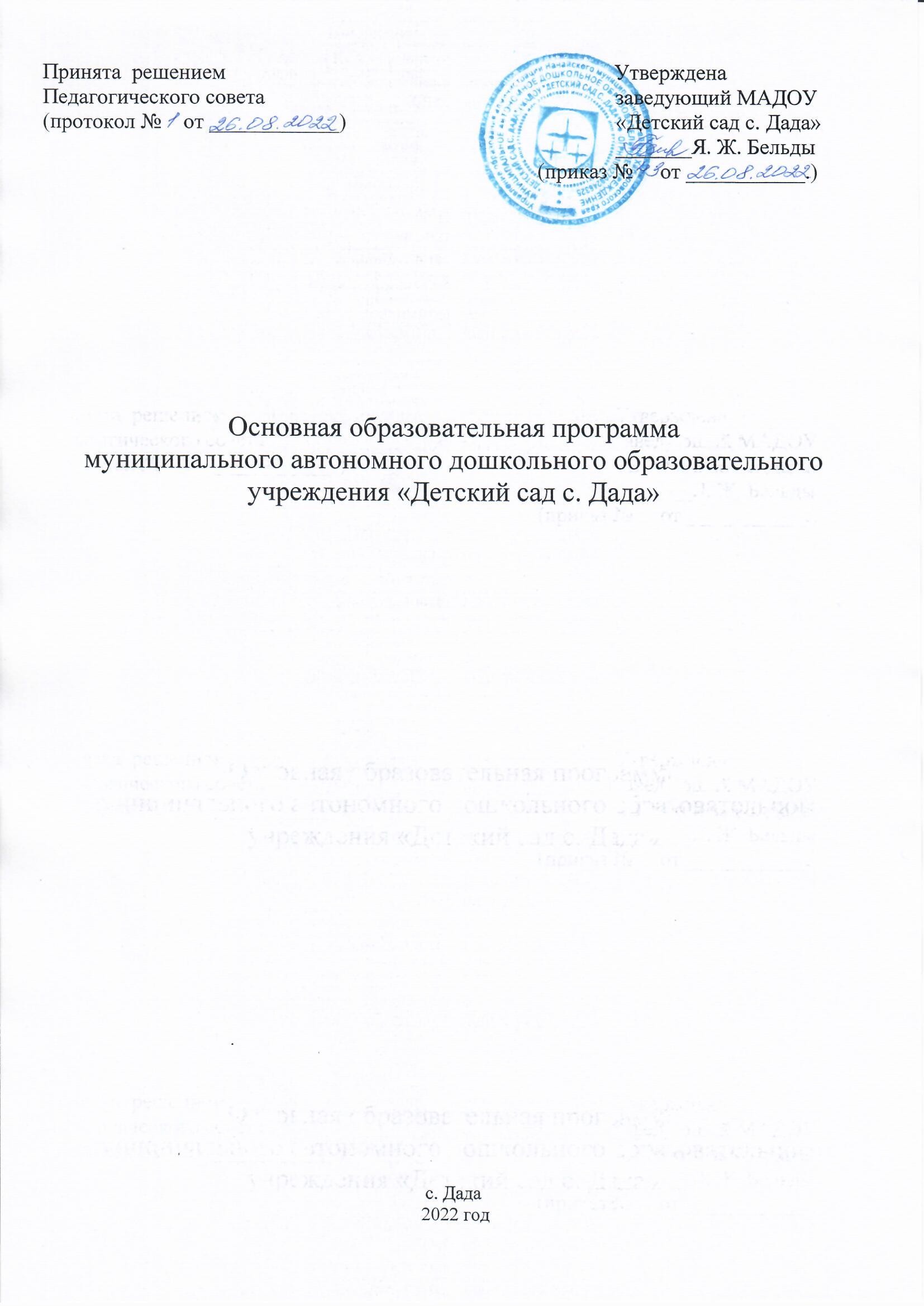 I. Целевой раздел1.1. Пояснительная записка Основная образовательная программа муниципального автономного дошкольного образовательного учреждения «Детский сад с. Дада» (далее - ДОУ) разработана:- в соответствии с Федеральным законом Российской Федерации «Об образовании в Российской Федерации» (от 29.12.2012 г. № 273-ФЗ); - в соответствии с Федеральным государственным образовательным стандартом дошкольного образования (утвержден приказом Минобрнауки РФ от 17.10.2013 г. №1155) (далее – ФГОС дошкольного образования); - c учетом Примерной основной образовательной программы дошкольного образования (одобрена решением федерального учебно-методического объединения по общему образованию, протокол от 20 мая 2015 г. № 2/15); - с использованием основной образовательной программы дошкольного образования «От рождения до школы». /Под редакцией Н.Е.Вераксы, Т.С.Комаровой, М.А. Васильевой, 4-е изд., испр. и доп. - М.: Мозаика-Синтез, 2015г. Программа сформирована как программа психолого-педагогической поддержки позитивной социализации и индивидуализации, развития личности детей дошкольного возраста и определяет комплекс основных характеристик дошкольного образования (объем, содержание и планируемые результаты в виде целевых ориентиров дошкольного образования). Программа направлена на создание условий развития дошкольников, открывающих возможности для позитивной социализации ребёнка, его всестороннего личностного развития, развития инициативы и творческих способностей на основе сотрудничества со взрослыми и сверстниками в соответствующих дошкольному возрасту видам деятельности. Содержание Программы обеспечивает развитие личности, мотивации и способностей детей в различных видах деятельности и охватывает следующие структурные единицы, представляющие определённые направления развития и образования детей (далее образовательные области):  социально-коммуникативное развитие;  познавательное развитие;  речевое развитие;  художественно-эстетическое развитие; физическое развитие. Программа состоит из обязательной части и части, формируемой участниками образовательных отношений. Обе части являются взаимодополняющими и необходимыми с точки зрения реализации требований ФГОС дошкольного образования. Обязательная часть программы предполагает комплексность подхода, обеспечивая развитие детей во всех пяти взаимодополняющих образовательных областях. В части, формируемой участниками образовательных отношений представлены выбранные участниками образовательных отношений парциальные образовательные программы. Объём обязательной части Программы составляет 80 % от её общего объёма, части, формируемой участниками образовательных отношений 20%. На этапе завершения дошкольного образования воспитанники ДОУ овладеют ключевыми характеристиками возможных достижений, которые являются необходимыми предпосылками для перехода на следующий уровень начального общего образования. Степень реального развития характеристик и способности их проявлять к моменту перехода на следующий уровень образования может существенно варьироваться у разных детей в силу различий в условиях жизни и индивидуальных особенностей развития конкретного ребенка.  1.1.1. Цели и задачи реализации ПрограммыЦель Программы: проектирование социальных ситуаций развития ребенка и развивающей предметно-пространственной среды, обеспечивающих позитивную социализацию, мотивацию и поддержку индивидуальности детей через общение, игру, познавательно-исследовательскую деятельность и другие формы активности. Задачи Программы:1. Охрана и укрепление физического и психического здоровья детей, в том числе их эмоционального благополучия;2. Обеспечение равных возможностей для полноценного развития каждого ребенка в период дошкольного детства независимо от пола, нации, языка, социального статуса, психофизиологических и других особенностей (в том числе ограниченных возможностей здоровья).3.Обеспечение преемственности целей, задач и содержания программы и программ начального общего образования.4. Создание благоприятных условий развития детей в соответствии с их возрастными и индивидуальными особенностями и склонностями, развития способностей и творческого потенциала каждого ребенка как субъекта отношений с самим собой, другими детьми, взрослыми и миром.5.Объединение обучения и воспитания в целостный образовательный процесс на основе духовно-нравственных и социокультурных ценностей и принятых в обществе правил и норм поведения в интересах человека, семьи, общества.6. Формирование общей культуры личности детей, в том числе ценностей здорового образа жизни, развития их социальных, нравственных, эстетических, интеллектуальных, физических качеств, инициативности, самостоятельности и ответственности ребенка, формирования предпосылок учебной деятельности.7. Формирование образовательной среды, соответствующей возрастным, индивидуальным, психологическим и физиологическим особенностям детей, с максимальным привлечением к сетевому взаимодействию объектов социокультурного окружения и их ресурсов. 8.Обеспечение психолого-педагогической поддержки семьи и повышения компетентности родителей (законных представителей) в вопросах развития и образования, охраны и укрепления здоровья детей.1.1.2.Принципы и подходы к формированию ПрограммыВ соответствии с ФГОС дошкольного образования Программа разработана с учетом следующих основных принципов дошкольного образования:- полноценное проживание ребенком всех этапов детства, обогащение (амплификация) детского развития;- построение образовательной деятельности на основе индивидуальных особенностей каждого ребенка, при котором сам ребенок становится активным в выборе содержания своего образования, становится субъектом образования (далее – индивидуализация дошкольного образования);- содействие и сотрудничество детей и взрослых, признание ребенка полноценным участником (субъектом) образовательных отношений;- поддержка инициативы детей в различных видах деятельности;- сотрудничество ДОУ с семьей;-приобщение детей к социокультурным нормам, традициям семьи, общества и государства;- формирование познавательных интересов и познавательных действий ребенка в различных видах деятельности;- возрастная адекватность дошкольного образования (соответствие условий, требований, методов возрасту и особенностям развития);- учет этнокультурной ситуации развития детей.Основными подходами к формированию Программы являются:- личностно-ориентированный подход, предусматривающий организацию образовательной деятельности на основе признания уникальности личности ребенка и создания условий для её развития на основе изучения задатков, способностей, интересов, склонностей;- деятельностный подход, предполагающий развитие ребенка в деятельности, включающей такие компоненты как самоцелеполагание, самопланирование, самоорганизаци, самооценка, самоанализ;- индивидуальный подход, предписывающий гибкое использование педагогами различных средств, форм, методов по отношению к каждому ребенку;- средовой подход, ориентирующий на использование возможностей внутренней и внешней среды образовательного учреждения в воспитании и развитии личности ребенка.          1.1.3.Значимые характеристики, в том числе характеристики особенностей развития детей раннего и дошкольного возраста.При разработке Программы учитывались следующие значимые характеристики: особенности осуществления образовательной деятельности (демографические, национально-культурные, климатические), характеристика социокультурной среды, контингент воспитанников, характеристики особенностей развития детей раннего и дошкольного возраста. Муниципальное автономное дошкольное образовательное учреждение «Детский сад с. Дада» (далее – МАДОУ)  – детский сад общеразвивающего вида. Воспитанники МАДОУ – это дети,  проживающие в сельском поселении «СелоДада». Село расположено в двух километрах от трассы Хабаровск - Комсомольск-на-Амуре, граничит с администрацией сельского поселения с. Дада и жилыми домами.Демографические. Обучение и воспитание в МАДОУ осуществляется на русском языке (в соответствии с ФГОС ДО и Уставом МАДОУ).           Национально-культурные. Содержание дошкольного образования в  МАДОУ включает в себя вопросы истории и культуры родного села, района, края, природного, социального и рукотворного мира, который с детства окружает маленького ребенка. Поликультурное воспитание дошкольников строится на основе изучения национальных традиций русского и других народов, живущих в Хабаровском крае. На территории села проживают коренные малочисленные народы Севера – нанайцы. Воспитанники знакомятся с самобытностью и уникальностью их национальной культуры (знакомство с народными играми, народными игрушками, приобщение к музыке, устному народному творчеству, художественной литературе, декоративно-прикладному искусству и живописи). Представление о малой родине является содержательной основой для осуществления разнообразной детской деятельности. Поэтому данное содержание интегрируется практически со всеми образовательными областями: - в процессе двигательной деятельности  дети приобщаются к подвижным и спортивным играм народов Сибири и Дальнего Востока; - в процессе образовательной деятельности по познавательному развитию дети знакомятся с климатическими особенностями, явлениями природы, характерными для местности, в которой проживают, животным и растительным миром; - в процессе образовательной деятельности по речевому развитию детей знакомят с литературными произведениями, раскрывающими ребенку мир дальневосточной  природы, окружающих предметах, отношений с людьми, представляющими для ребенка особую эмоционально-жизненную ценность. Прежде всего, это сказки – мифы народов Сибири и Дальнего Востока, а так же произведения дальневосточных писателей и поэтов. - в процессе образовательной деятельности по художественно-эстетическому развитию детей знакомят со спецификой декоративно-прикладного искусства Дальневосточного региона, а так же с достижениями современного искусства; дети изображают зверей, птиц, домашних животных, растения родного края и др.; детей знакомят с музыкальными произведениями дальневосточных композиторов, фольклором, танцами и музыкальными играми народов Сибири и Дальнего Востока.              Климатические. Особенности осуществления образовательной деятельности строятся в соответствии с климатическими условиями Дальнего Востока. Климат умеренный, муссонный, с малоснежной холодной зимой и жарким влажным летом. Процесс воспитания и развития в детском саду является непрерывным, но, тем не менее, график образовательной деятельности составляется в соответствии с выделением двух периодов: - холодный период: учебный год (сентябрь-май), составляется определенный режим дня и расписание организованных образовательных форм; - летний период: оздоровительный (июнь-август), для которого составляется другой режим дня, осуществляется оздоровительная и культурно-досуговая деятельность, а также увеличивается продолжительность прогулок. Учитываются: время начала и окончания тех или иных сезонных явлений и интенсивность их протекания; состав флоры и фауны; длительность светового дня; погодные условия. Эти факторы учитываются при составлении режима дня и плана работы ДОУ. МАДОУ работает в условиях 10-часового пребывания детей, в режиме 5-дневной рабочей недели. Функционирует  одна разновозрастная группа детей. Программа реализуется в течении всего времени пребывания детей.Характеристика социокультурной средыСегодня не менее важно обеспечить социокультурную среду сопровождения личности дошкольника, что будет обеспечивать в целом более качественный уровень образования.В условиях гуманизации образования, демократических преобразований главное в социокультурной среде — обеспечить личностно-ориентированное сопровождение ребенка, его образование. Личностно ориентированное образование — образование, обеспечивающее развитие и саморазвитие личности ребенка с выявлением его индивидуальных особенностей как субъекта познания и предметной деятельности. Оно основывается на признании за каждым ребенком права выбора собственного пути развития через создание альтернативных форм обучения. Личностно ориентированное обучение предоставляет каждому воспитаннику, опираясь на его способности, склонности, интересы и субъективный опыт, возможность реализовать себя в познании и образовательной деятельности. Личностно ориентированное образование не занимается формированием личности с заданными свойствами, а создает условия для полноценного проявления и, соответственно, развития личностных функций субъекта образовательного процесса. Основными ценностями гуманистического личностно ориентированного воспитания выступают человек как предмет воспитания; культура как среда, растящая и питающая личность; творчество как способ развития человека в культуре.Сегодня главная ценность в образовании – ребенок. Цель системы образования – создание в дошкольном учреждении условий для развития личности ребенка, для обеспечения трех слагаемых его счастья: эмоционально-нравственной, коммуникативной и интеллектуальной самостоятельности. Личность ребенка – развивающаяся система отношений ребенка, с одной стороны, с широким интересом к миру, а с другой – к себе и с самим собой. Отношение – это система связей человека как личности со всей действенностью. Стержневые виды отношений ребенка: отношение к миру, отношение к знаниям, отношение к труду, отношение к окружающим людям, отношение к себе.Создание условий для развития личности ребенка – это создание условий для решения этой личностью задач на каждом возрастном этапе своей жизни. Функция педагога – создание необходимых условий для «само»: самоактуализации внутренних движущих сил, способностей и талантов.Но самой главной ценностью образования является его индивидуализация. Индивидуализация образования – это подход к ребенку и педагогу как к индивидуальностям, создание наиболее благоприятных условий для становления и реализации потенциала каждого ребенка и педагога. Но сегодня мы не можем говорить, что приоритеты индивидуальности участников образовательных отношений реализуются в полной мере.Культурная среда – основа формирования человека, так как человек является высшей ценностью и высшей целью образования и воспитания. Культурно-созидательная среда МАДОУ способствует возрождению национальной культуры и определению путей опережающего влияния образования на духовную жизнь дошкольника посредством выращивания культуро-образовательных образцов. В связи с этим в МАДОУ налажено взаимодействие с социальными партнёрами:Характеристика контингента детейОбщая численность воспитанников 29 человек. По половой принадлежности: 16 – девочек, 13 – мальчиков. Национальный состав: нанайцы – 100%Характеристики особенностей развития детей раннего и дошкольного возраста           Особенности развития  детей от 3 до 4 летВ младшем дошкольном возрасте развивается перцептивная деятельность. Развиваются память и внимание. По просьбе взрослого дети легко запоминают 3 – 4 слова и 5 – 6 названий предметов. К концу года дети уже пересказывают значительные отрывки из любимых произведений.Изобразительная деятельность только начинает формироваться. Дети начинают использовать цвет, под руководством воспитателя умеют вылепливать простые предметы, осваивают простейшие виды аппликации.В конструктивной деятельности  воспитанники занимаются возведением несложных построек по образцу и по замыслу.Продолжает развиваться наглядно-действенное мышление, начинает развиваться воображение, которое особенно наглядно проявляется в игре, когда одни объекты выступают в качестве заместителей других. Как отмечают воспитатели, основным содержанием игры у детей являются действия с игрушками и предметами-заместителями. Взаимоотношения детей ярко проявляются в игровой деятельности. Они скорее играют рядом, чем активно вступают во взаимодействие. Начинает развиваться самооценка, при этом дети в значительной мере ориентируются на оценку воспитателя. Продолжает развиваться  их половая идентификация, что проявляется в характере выбираемых игрушек и сюжетов.Особенности развития  детей от 4 до 5 летВ игровой деятельности у детей появляются ролевые взаимодействия. Они указывают на то, что дошкольники начинают отделять себя от принятой роли. Происходит разделение игровых и реальных взаимодействий детей.Значительное развитие получает изобразительная деятельность. Рисунки у воспитанников стали предметными и детализированными. Графическое изображение человека характеризуется наличием туловища, глаз, рта, носа, волос, иногда одежды и её деталей. Усовершенствовалась техническая сторона изобразительной деятельности. Дети научились рисовать основные геометрические фигуры, вырезать ножницами, наклеивать изображения на бумагу и т.д.Усовершенствовалось и конструирование. Постройки включают в себя уже 5 – 6 деталей. Восприятие детей стало более развитым. Практически все дети называют форму, на которую похож тот или иной предмет, умеют вычленять в сложных объектах простые формы и из простых форм воссоздают сложные объекты. Дети упорядочивают группы предметов по сенсорному признаку – величине, цвету; выделяют такие параметры, как высота, длина и ширина. Усовершенствовалась и ориентация в пространстве.У детей увеличился объём памяти. Начинает развиваться образное мышление. Продолжает развиваться воображение. Дети могут самостоятельно придумать небольшую сказку на заданную тему.У воспитанников улучшилось произношение звуков и дикция. Речь стала предметом активности детей. Развивается грамматическая сторона речи. Взаимоотношения со сверстниками характеризуются избирательностью, которая выражается в предпочтении одних детей другим. Появляются постоянные партнёры по играм. Особенности развития  детей от 5 до 6 летВ игровой деятельности дети  уже могут распределять роли до начала игры и строить своё поведение, придерживаясь роли. У детей усовершенствовалась изобразительная деятельность. Дети  рисуют  массу рисунков как в непрерывной образовательной деятельности (далее – НОД), так и в свободной деятельности.  Проводятся выставки работ воспитанников для родителей. В конструировании воспитанники умеют анализировать условия, в которых протекает эта деятельность, используют и называют различные детали деревянного конструктора. Могут заменить детали постройки в зависимости от имеющегося материала.Дети научились конструировать из бумаги, складывая её в несколько раз (два, четыре, шесть сгибаний); из природного материала. Усовершенствовалось восприятие цвета и их оттенки, промежуточные цветовые оттенки. Дети знают форму прямоугольников, овалов, треугольников, воспринимают величину объектов, легко выстраивают в ряд – по возрастанию или убыванию – до 10 различных предметов.Продолжает развиваться образное мышление. Дети  научились не только решать задачу в наглядном плане, но и совершать преобразования объекта, указывают, в какой последовательности объекты вступят во взаимодействие, и т.д. Кроме того, усовершенствовалось обобщение, что является основой словесно логического мышления. У большинства детей неплохо развито воображение, что позволяет детям сочинять достаточно оригинальные и последовательно разворачивающиеся истории. Усовершенствовалась речь, в том числе её звуковая сторона. Дети правильно воспроизводят шипящие, свистящие и сонорные звуки. Развит фонематический слух, интонационная выразительность речи при чтении стихов в сюжетно-ролевой игре и в повседневной жизни, грамматический строй речи. Дети используют практически все части речи, активно занимаются словотворчеством. Богаче стала лексика: активно используются синонимы и антонимы.У большинства воспитанников усовершенствовалась и связная речь. Дети научились пересказывать, рассказывать по картинке, передавая не только главное, но и детали.          Особенности развития  детей 6 до 7 летИгровые действия детей стали более сложными, приобрели особый смысл, игровое пространство усложнилось; Образы из окружающей жизни и литературных произведений, передаваемые детьми в изобразительной деятельности, стали сложнее. Рисунки приобрели более детализированный характер, обогатилась их цветовая гамма. Изображение человека стало более детализированным и пропорциональным. Дети в значительной степени освоили конструирование из строительного материала. Усложнилось конструирование из природного материала.  Сформировались навыки обобщения и рассуждения, но они в значительной степени ещё ограничиваются наглядными признаками ситуации.Продолжает развиваться воображение. В развитие речи есть свои достижения: усовершенствовалась её звуковая сторона, грамматический строй, лексика, связная речь. В высказываниях детей отражаются как расширяющийся словарь, так и характер обобщений, формирующихся в этом возрасте. Дети начали активно употреблять обобщающие существительные, синонимы, антонимы, прилагательные и т.д. У детей сформировались умения и навыки, необходимые для осуществления учебной деятельности, в результате которой они умеют работать по правилам, образцам, слушать взрослых и выполнять их инструкции, принимают живое, заинтересованное участие в образовательном процессе.Ребята овладели способами действий, у них развиты ориентировочные, поисковые, контрольные и оценочные операции. Появился интерес к приобретению знаний, т.е. развиваются мотивы учения (любознательность, умственная активность, познавательные интересы).У большинства детей сформирована мотивационная готовность. Волевая готовность в основном имеет средний и высокий уровни, интеллектуальная готовность на достаточно высоком уровне.1.2. Планируемые результаты как ориентиры освоения воспитанниками ПрограммыЦелевые ориентиры, сформулированные в ФГОС дошкольного образованияЦелевые ориентиры дошкольного образования  представляют собой социально-нормативные возрастные характеристики возможных достижений ребенка на этапе завершения уровня дошкольного образования. 	Специфика дошкольного детства (гибкость, пластичность развития ребенка, высокий разброс вариантов его развития, его непосредственность и непроизвольность), а также системные особенности дошкольного образования (необязательность уровня дошкольного образования в Российской Федерации, отсутствие возможности вменения ребенку какой-либо ответственности за результат) делают неправомерными требования от ребенка дошкольного возраста конкретных образовательных достижений и обусловливают необходимость определения результатов освоения образовательной программы в виде целевых ориентиров.Целевые ориентиры не подлежат непосредственной оценке, в том числе в виде педагогической диагностики (мониторинга), и не являются основанием для их формального сравнения с реальными достижениями детей. Они не являются основой объективной оценки соответствия установленным требованиям образовательной деятельности и подготовки детей.  Освоение Программы не сопровождается проведением промежуточных аттестаций и итоговой аттестации воспитанников. Настоящие требования являются ориентирами для:а) решения задач  формирования Программы; анализа профессиональной деятельности; взаимодействия с семьями воспитанников;б) изучения характеристик образования детей в возрасте от 2 месяцев до 8 лет;в) информирования родителей (законных представителей) и общественности относительно целей дошкольного образования, общих для всего образовательного пространства Российской Федерации.Целевые ориентиры не могут служить непосредственным основанием при решении управленческих задач, включая:аттестацию педагогических кадров;оценку качества образования;оценку как итогового, так и промежуточного уровня развития детей, в том числе в рамках мониторинга (в том числе в форме тестирования, с использованием методов, основанных на наблюдении, или иных методов измерения результативности детей);оценку выполнения муниципального (государственного) задания посредством их включения в показатели качества выполнения задания;распределение стимулирующего фонда оплаты труда работников ДОУ.Целевые ориентиры программы выступают основаниями преемственности дошкольного и начального общего образования. При соблюдении требований к условиям реализации Программы настоящие целевые ориентиры предполагают формирование у детей дошкольного возраста предпосылок к учебной деятельности на этапе завершения ими дошкольного образования.К целевым ориентирам дошкольного образования относятся следующие социально-нормативные возрастные характеристики возможных достижений ребенка:Целевые ориентиры образования в  раннем возрасте.Целевые ориентиры на этапе завершения  дошкольного образования.Целевые ориентиры образования в  раннем возрасте:ребенок интересуется окружающими предметами и активно действует с ними; эмоционально вовлечен в действия с игрушками и другими предметами, стремится проявлять настойчивость в достижении результата своих действий;использует специфические, культурно фиксированные предметные действия, знает назначение бытовых предметов (ложки, расчески, карандаша и пр.) и умеет пользоваться ими. Владеет простейшими навыками самообслуживания; стремится проявлять самостоятельность в бытовом и игровом поведении;владеет активной речью, включенной в общение; может обращаться с вопросами и просьбами, понимает речь взрослых; знает названия окружающих предметов и игрушек;стремится к общению со взрослыми и активно подражает им в движениях и действиях; появляются игры, в которых ребенок воспроизводит действия взрослого;проявляет интерес к сверстникам; наблюдает за их действиями и подражает им;проявляет интерес к стихам, песням и сказкам, рассматриванию картинки, стремится двигаться под музыку; эмоционально откликается на различные произведения культуры и искусства;у ребенка развита крупная моторика, он стремится осваивать различные виды движения (бег, лазанье, перешагивание и пр.).Конкретизация планируемых результатов освоения Программы с учётом возрастных возможностей детей раннего возраста3 года- ребёнок проявляет интерес к сверстникам, наблюдает за их действиями, подражает им; - интересуется стихами и песнями, сказками, рассматривает картинки, стремится двигаться под музыку; - проявляет эмоциональный отклик на различные произведения культуры и искусства; - у ребёнка развита крупная моторика;  ребёнок стремится осваивать различные виды движений (бег, лазание, перешагивание) Целевые ориентиры на этапе завершения  дошкольного образования:ребенок овладевает основными культурными способами деятельности, проявляет инициативу и самостоятельность в разных видах деятельности - игре, общении, познавательно-исследовательской деятельности, конструировании и др.; способен выбирать себе род занятий, участников по совместной деятельности;ребенок обладает установкой положительного отношения к миру, к разным видам труда, другим людям и самому себе, обладает чувством собственного достоинства; активно взаимодействует со сверстниками и взрослыми, участвует в совместных играх. Способен договариваться, учитывать интересы и чувства других, сопереживать неудачам и радоваться успехам других, адекватно проявляет свои чувства, в том числе чувство веры в себя, старается разрешать конфликты;ребенок обладает развитым воображением, которое реализуется в разных видах деятельности, и прежде всего в игре; ребенок владеет разными формами и видами игры, различает условную и реальную ситуации, умеет подчиняться разным правилам и социальным нормам;ребенок достаточно хорошо владеет устной речью, может выражать свои мысли и желания, может использовать речь для выражения своих мыслей, чувств и желаний, построения речевого высказывания в ситуации общения, может выделять звуки в словах, у ребенка складываются предпосылки грамотности;у ребенка развита крупная и мелкая моторика; он подвижен, вынослив, владеет основными движениями, может контролировать свои движения и управлять ими;ребенок способен к волевым усилиям, может следовать социальным нормам поведения и правилам в разных видах деятельности, во взаимоотношениях со взрослыми и сверстниками, может соблюдать правила безопасного поведения и личной гигиены;ребенок проявляет любознательность, задает вопросы взрослым и сверстникам, интересуется причинно-следственными связями, пытается самостоятельно придумывать объяснения явлениям природы и поступкам людей; склонен наблюдать, экспериментировать. Обладает начальными знаниями о себе, о природном и социальном мире, в котором он живет; знаком с произведениями детской литературы, обладает элементарными представлениями из области живой природы, естествознания, математики, истории и т.п.; ребенок способен к принятию собственных решений, опираясь на свои знания и умения в различных видах деятельности.Конкретизация планируемых результатов освоения Программы с учётом возрастных возможностей детей дошкольного возраста4 года  Ребёнок принимает и выполняет нормы жизни группы;  Знает всех детей группы по именам;  Имеет представления о себе – гендерное, некоторые качества, вкусы,особенности, пользуется местоимением «я»;  Способен выражать в речи свои намерения, просьбы, пожелания, предложения;Внимателен к действиям взрослого и с удовольствием подражает им;Способен самостоятельно найти для себя занятие, самостоятельно играть и исследовать предметы в течение 10-15 минут;  Имеет положительный общий фон настроения;Двигательноактивен в течение дня;  Отличает живое от неживого.5лет Имеет представления о своей семье, её составе, отношениях;  Имеет представления о нескольких профессиях – целях деятельности, орудияхтруда, названиях;  С удовольствием играет в компании 1-3 сверстников, разворачивает ролевыедиалоги;  Внимателен к словам и рассказам взрослого;Внимателен к этической стороне поступков людей в сказках, оценивает героев и поступки как хорошие и плохие, стремится быть хорошим;  Эмоционально отзывается на некоторые произведения разных видов искусства икрасоту окружающего мира;  Открыто проявляет собственные чувства и эмоции.6 лет  Способен управлять своим двигательным поведением и проявлениями эмоциональных реакций;  Проявляет интерес к мнению и позиции взрослого, задает много вопросов,любит слушать рассказы взрослого о жизни;  Внимателен к проявлениям чувств и эмоций других людей;  Имеет собственную сферу познавательных интересов;Способен играть в различные игры с правилами, выполняя их.7 лет  Хочет взрослеть;Способен управлять своим двигательным поведением и проявлениями эмоциональных реакций;  Проявляет интерес к мнению и позиции взрослого, задает много вопросов,любит слушать рассказы взрослого о жизни;  Расставляет картинки по порядку следования сюжетов;  Называет части суток: утро, вечер, день, ночь; Отвечает на вопросы: «Что произошло вчера (сегодня)? Что мы планируемделать завтра?»  Показывает предмет, который находится над…, под…,перед…, за…, около…(например, игрушечного стола);  Отвечает на вопрос: «Что находится спереди – сзади (наверху – внизу, близко –далеко) от тебя?»;  Производит классификацию по одному признаку или свойству; Выстраивает ряд по возрастанию (убыванию) какого-либо признака;  Выполняет задание: «Посчитай, пожалуйста, до скольких можешь»;  Отвечает на вопрос: «Каким по счету стоит мишка?»;  Отвечает на вопрос: «Какая это цифра?»;  Называет предлагаемую ему фигуру (круг, треугольник, четырехугольник, квадрат);  Называет цвет предлагаемой ему фигуры; Называет, что на картинке лишнее (четыре предмета);  Отвечает на вопросы: «Какая полоска бумаги длиннее? Какая короче?»;Отвечает на вопросы: «Сколько тебе лет? Когда у тебя день рождения?»;  Называет одним словом, что перечисляется (обобщающие понятия);  Отвечает на вопросы: «Какое сейчас время года? Сколько времен года? Какиеты знаешь?»;  Отвечает на вопросы: « Какой сейчас месяц? Какие месяцы ты знаешь? Какой будет следующий? Какой сегодня день недели? Какое сегодня число?»;  Рассказывает историю по картинкам; Рассказывает, чем похожи и чем отличаются два предмета.Целевые ориентиры для части Программы, формируемой участниками образовательных отношений:- у ребенка сформированы интегративные качества – любознательность и активность;    - ребенок способен управлять своим поведением и планировать свои действия на основе первичных ценностных представлений; -ребенок способен соблюдать общепринятые нормы и правила поведения;- ребенок имеет представления о себе, семье, обществе (ближайшем социуме), родном селе, районе, крае, государстве (стране), мире природы Хабаровского края, - ребенок проявляет интерес к истории своей малой Родины, умеет видеть историю вокруг себя (в названиях улиц и др.);-ребенок имеет представления о народностях разных национальностей, проживающих на территории края, владеет  необходимыми умениями и навыками;-ребенок  проявляет интерес к декоративно-прикладному искусству жителей России и Приамурья, бережное отношение к окружающей среде и рукотворному миру.1.3 Внутренняя система оценки (развивающее оценивание) качества образовательной деятельности по ПрограммеНормативной основой внутренней системы оценки качества образования (далее – ВСОКО) являются: - Федеральный закон Российской Федерации от 29.12.2012 г. № 273-ФЗ «Об образовании в Российской Федерации»; - Федеральный государственный образовательный стандарт дошкольного образования, утвержденный приказом Министерства образования и науки Российской Федерации от 17.10.2013 г. №1155; - Порядок организации и осуществления образовательной деятельности по основным общеобразовательным программам - образовательным программам дошкольного образования, утвержденный приказом Министерства образования и науки Российской Федерации от 30.08.2013 г. № 1014 г.; - Порядок проведения самообследования образовательной организацией, утвержденный приказом Министерства образования и науки Российской Федерации от 14.06.2013 №462; - Показатели деятельности образовательной организации, подлежащей самообследованию, утвержденные приказом Министерства образования и науки Российской Федерации от 10.10.2013 №1324. ВСОКО предназначена для управления качеством образования в МАДОУ, обеспечения участников образовательных отношений и общества в целом объективной и достоверной информацией о качестве образования, предоставляемого ДОУ, о тенденциях ее развития. Цель функционирования  внутренней системы оценки качества образовательной деятельности по Программезаключается в выявлении степени соответствия требованиям ФГОС ДО: - образовательных программ дошкольного образования, реализуемых ДОУ; - результатов освоения Программы; - условий реализации Программы. ВСОКО выполняется самостоятельно МАДОУ с помощью процедур самообследования и мониторинга. Самообследование проводится ежегодно в августе. В процессе самообследования проводится оценка образовательной деятельности, системы управления организации, содержания подготовки воспитанников, организации образовательной деятельности, качества кадрового, учебно-методического, библиотечно-информационного обеспечения, материально-технической базы, функционирования внутренней системы оценки качества образования.В процессе анализа Программы изучаются: а) формы обучения по Программе; б) соответствие структуры Программы  и ее объема требованиям ФГОС ДО, а именно: - наличие основных разделов: целевого, содержательного и организационного; их соответствие по структуре и содержанию требованиям ФГОС ДО; - наличие обязательной части (не менее 60%) и части, формируемой участниками образовательных отношений (не более 40%); - наличие краткой презентации, ее соответствие требованиям ФГОС ДО; в) соответствие содержания Программы требованиям ФГОС ДО: - cоответствие направлениям развития и образования детей (социально- коммуникативному, познавательному, речевому, художественно-эстетическому, физическому); - учет возрастных и индивидуальных особенностей детей при разработке содержания Программы и видов деятельности; - наличие содержания коррекционной работы и/или инклюзивного образования, если планируется ее освоение детьми с ОВЗ, его соответствие требованиям ФГОС ДО. В процессе анализа условий реализации Программы изучается: - соответствие психолого-педагогических, кадровых, материально-технических и финансовых условий, а также развивающей предметно-пространственной среды требованиям ФГОС ДО, в том числе для детей с ОВЗ. Программой не предусматривается оценивание качества образовательной деятельности МАДОУ на основе достижения детьми планируемых результатов освоения Программы. Целевые ориентиры, представленные в Программе: - не подлежат непосредственной оценке; - не являются непосредственным основанием оценки как итогового, так и промежуточного уровня развития детей; - не являются основанием для их формального сравнения с реальными достижениями детей; - не являются основой объективной оценки соответствия установленным требованиям образовательной деятельности и подготовки детей; - не являются непосредственным основанием при оценке качества образования. Система мониторинга динамики развития детей, динамики их образовательных достижений.Для повышения эффективности индивидуального развития детей в МАДОУ осуществляется мониторинг. Система мониторинга динамики развития детей, динамики их образовательных достижений, основанная на методе наблюдения, включает: - педагогические наблюдения, педагогическую диагностику, связанную с оценкой эффективности педагогических действий с целью их дальнейшей оптимизации; - детские портфолио, фиксирующие достижения ребенка в ходе образовательной деятельности; - карты развития ребенка.При реализации Программы в рамках педагогической диагностики (оценки индивидуального развития детей дошкольного возраста, связанной с оценкой  эффективности педагогических действий и лежащей в основе их дальнейшего планирования) проводится оценка индивидуального развития детей. Результаты педагогической диагностики (мониторинга) используются исключительно для решения следующих образовательных задач: - индивидуализации образования (в том числе поддержки ребенка, построения его образовательной траектории или профессиональной коррекции особенностей его развития); - оптимизации работы с группой детей. Мониторинг по освоению обязательной части Программы проводится 2 раза в год (начало и конец учебного года) с использованием диагностических материалов Афонькиной Ю.А. Комплексная оценка результатов освоения программы "От рождения до школы" под ред. Н. Е. Вераксы, Т. С. Комаровой, М. А. Васильевой: диагностический журнал М.: Мозаика-Синтез, 2014г.  Диагностические журналы используются для всех возрастных подгрупп.Мониторинг по освоению парциальных программ «Маленькие дальневосточники» автора Кондратьевой Л.А.и «Наш дом-природа» Г. В. Бойко, О. В. Пронина, А. Э. Врищпроводится один раз (в конце учебного года). Формы мониторинга: наблюдение, беседы с детьми. Диагностика с каждым ребёнком индивидуально в свободное время. Проводится эта работа в первой половине дня со вторника по четверг. Предлагаемая диагностика состоит из таблиц, содержание которых позволяет отследить необходимые параметры. Система оценки качества дошкольного образования: - сфокусирована на оценивании психолого-педагогических и других условий реализации Программы  по пяти образовательным областям, определенным ФГОС ДО; - учитывает образовательные предпочтения и удовлетворенность дошкольным образованием со стороны семьи ребенка; - исключает использование оценки индивидуального развития ребенка в контексте оценки работы ДОУ; - исключает унификацию и поддерживает вариативность программ, форм и методов дошкольного образования; - способствует открытости по отношению к ожиданиям ребенка, семьи, педагогов, общества и государства; - включает как оценку педагогами ДОУ собственной работы, так и независимую профессиональную и общественную оценку условий образовательной деятельности в ДОУ; - использует единые инструменты, оценивающие условия реализации программы в Организации, как для самоанализа, так и для внешнего оценивания. Данные, полученные в ходе оценочных процедур, организуемых и проводимых ДОУ, используются для выработки оперативных решений и являются основой управления качеством образования в образовательной организации.II.Содержательный раздел2.1. Описание образовательной деятельности в соответствии с образовательными областями с учетом используемых в МАДОУ программ и методических пособий, обеспечивающих реализацию данных программОбязательная часть Программы разработана и реализуется в полном соответствии сосновной образовательной программой дошкольного образования «От рождения до школы». /Под редакциейН.Е.Вераксы,Т.С. Комаровой, М. А. Васильевой, , 4-е изд., испр. и доп. - М.: Мозаика-Синтез, 2015г. Содержание Программы  обеспечивает  развитие личности, мотивации и способностей детей в различных видах деятельности и охватывает следующие структурные единицы, представляющие определенные направления развития и образования детей (далее - образовательные области):социально-коммуникативное развитие;познавательное развитие;речевое развитие;художественно-эстетическое развитие;физическое развитие.Социально-коммуникативное развитие направлено на:усвоение норм и ценностей, принятых в обществе, включая моральные и нравственные ценности; развитие общения и взаимодействия ребенка со взрослыми и сверстниками; становление самостоятельности, целенаправленности и саморегуляции собственных действий; развитие социального и эмоционального интеллекта, эмоциональной отзывчивости, сопереживания, формирование готовности к совместной деятельности со сверстниками, формирование уважительного отношения и чувства принадлежности к своей семье и к сообществу детей и взрослых в Организации; формирование позитивных установок к различным видам труда и творчества; формирование основ безопасного поведения в быту, социуме, природе.Перечень программ, технологий и пособий, используемых для реализации образовательной области  «Социально-коммуникативное развитие»Познавательное развитие предполагает:развитие интересов детей, любознательности и познавательной мотивации; формирование познавательных действий, становление сознания; развитие воображения и творческой активности; формирование первичных представлений о себе, других людях, объектах окружающего мира, о свойствах и отношениях объектов окружающего мира (форме, цвете, размере, материале, звучании, ритме, темпе, количестве, числе, части и целом, пространстве и времени, движении и покое, причинах и следствиях и др.);о малой родине и Отечестве, представлений о социокультурных ценностях нашего народа, об отечественных традициях и праздниках, о планете Земля как общем доме людей, об особенностях ее природы, многообразии стран и народов мира.Перечень программ, технологий и пособий, используемых для реализацииобразовательной области«Познавательное развитие»Речевое развитие включает владение речью как средством общения и культуры; обогащение активного словаря; развитие связной, грамматически правильной диалогической и монологической речи; развитие речевого творчества; развитие звуковой и интонационной культуры речи, фонематического слуха; знакомство с книжной культурой, детской литературой, понимание на слух текстов различных жанров детской литературы; формирование звуковой аналитико-синтетической активности как предпосылки обучения грамоте.Перечень программ, технологий и пособий, используемых для реализацииобразовательной области  «Речевое развитие»Художественно-эстетическое развитие предполагает развитие предпосылок ценностно-смыслового восприятия и понимания произведений искусства (словесного, музыкального, изобразительного), мира природы; становление эстетического отношения к окружающему миру; формирование элементарных представлений о видах искусства; восприятие музыки, художественной литературы, фольклора; стимулирование сопереживания персонажам художественных произведений; реализацию самостоятельной творческой деятельности детей (изобразительной, конструктивно-модельной, музыкальной и др.).Перечень программ, технологий и пособий, используемых для реализацииобразовательной области  «Художественно-эстетическое развитие»Физическое развитие включает приобретение опыта в следующих видах деятельности детей: двигательной, в том числе связанной с выполнением упражнений, направленных на развитие таких физических качеств, как координация и гибкость; способствующих правильному формированию опорно-двигательной системы организма, развитию равновесия, координации движения, крупной и мелкой моторики обеих рук, а также с правильным, не наносящем ущерба организму выполнением основных движений (ходьба, бег, мягкие прыжки, повороты в обе стороны), формирование начальных представлений о некоторых видах спорта, овладение подвижными играми с правилами; становление целенаправленности и саморегуляции в двигательной сфере; становление ценностей здорового образа жизни, овладение его элементарными нормами и правилами (в питании, двигательном режиме, закаливании, при формировании полезных привычек и др.).Перечень программ, технологий и пособий, используемых для реализации образовательной области  «Физическое развитие»Часть, формируемая участниками образовательных отношений представлена выбранными с учетом направлений инновационной деятельности в сфере дошкольного образования Хабаровского края парциальными программами:2.2. Описание форм, способов, методов и средств реализации Программы с учетом возрастных и индивидуальных особенностей воспитанников, специфики их образовательных потребностей и интересовРеализация Программы обеспечивается на основе  форм, способов, методов и средств, соответствующих принципам и целям Стандарта и выбираемых педагогом с учетом многообразия конкретных социокультурных, географических, климатических условий реализации Программы, возраста воспитанников, особенностей и интересов детей, запросов родителей (законных представителей). Формы, способы, методы и средства реализации Программы используются в соответствии с  основной образовательной программой дошкольного образования «От рождения до школы»». /Под редакциейН.Е.Вераксы, Т.С. Комаровой, М. А. Васильевой, , 4-е изд., испр. и доп. - М.: Мозаика-Синтез, 2015г. Для реализации части Программы, формируемой участниками образовательных отношений используются следующие вариативные формы, способы, методы и средства реализации ПрограммыВсе формы вместе и каждая в отдельности могут быть реализованы через сочетание организованных взрослыми и самостоятельно инициируемых свободно выбираемых детьми видов деятельности. Любые формы, способы, методы и средства реализации Программы используются с учетом базовых принципов ФГОС ДО, т.е. обеспечивают активное участие детей а в образовательной деятельности в соответствии со своими возможностями и интересами, обеспечивают личностно-развивающий характер взаимодействия и общения и др.2.3. Особенности образовательной деятельности разных видов и культурных практикРазвитие ребенка в образовательной деятельности МАДОУ осуществляется целостно в процессе всей его жизнедеятельности. В тоже время, освоение любого вида деятельности требует обучения общим и специальным умениям, необходимым для её осуществленияМодель организации деятельности взрослых и детей в ДОУВо второй половине дня организуются разнообразные культурные практики, ориентированные на проявление детьми самостоятельности и творчества в разных видах деятельности. В культурных практиках воспитателем создается атмосфера свободы выбора, творческого обмена и самовыражения, сотрудничества взрослого и детей. Организация культурных практик носит преимущественно подгрупповой характер.2.4. Способы и направления поддержки детской инициативыРебенок дошкольного возраста неутомимый исследователь, который хочет все знать, все понять, во всем разобраться, у него своеобразное, особое видение окружающего мира, он смотрит вокруг на происходящее с восторгом и удивлением и открывает для себя чудесный мир, где много интересных предметов и вещей, событий и явлений, так много тайного и неосознанного. Активность ребенка является основной формой его жизнедеятельности, необходимым условием его развития, которая закладывает фундамент и дает перспективы роста интеллектуального, творческого потенциала ребенка, его инициативы. Специфические виды деятельности ребёнка развиваются, порой, без помощи взрослого и даже вопреки его запретам. В этом и заключается их истинно детская сущность. К таким видам деятельности относится экспериментирование и игра - важнейший вид поисковой деятельности. Экспериментирование лежит в основе любого процесса детского познания и пронизывает все сферы детской жизни. Поэтому, что бы такая «стихийная» познавательная деятельность детей приобрела осмысленность и развивающий эффект в МАДОУ создаются условия, необходимые для развития детской инициативы.2.5. Особенности взаимодействия педагогического коллектива с семьями воспитанниковВ современных  условиях дошкольное образовательное учреждение является единственным общественным институтом, регулярно и неформально взаимодействующим с семьей,  то есть  имеющим возможность оказывать  на неё  определенное влияние.      В основу совместной деятельности семьи и  заложены следующие принципы:- единый подход к процессу воспитания ребёнка;- открытость дошкольного учреждения для родителей;- взаимное доверие  во взаимоотношениях педагогов и родителей;- уважение и доброжелательность друг к другу;- дифференцированный подход к каждой семье;- равно ответственность родителей и педагогов.На сегодняшний день в МАДОУ  осуществляется работа со следующими категориями родителей:		- с семьями воспитанников;		- с  будущими родителями. Задачи:- формирование психолого-педагогических знаний родителей;- приобщение родителей к участию  в жизни МАДОУ;- оказание помощи семьям воспитанников в развитии, воспитании и обучении детей;- изучение и пропаганда лучшего семейного опыта.Система  взаимодействия  с родителями  включает:- ознакомление родителей с результатами работы МАДОУ на общих родительских собраниях, анализом участия родительской общественности в жизни МАДОУ;-ознакомление родителей с содержанием работы  МАДОУ, направленной на физическое, психическое и социальное  развитие ребенка;-участие в составлении планов: спортивных и культурно-массовых мероприятий, работы родительского комитета          - целенаправленную работу, пропагандирующую общественное дошкольное воспитание в его разных формах;-обучение конкретным приемам и методам воспитания и развития ребенка в разных видах детской деятельности на семинарах-практикумах, консультациях и открытых занятиях2.6. Организация образовательной деятельности с учетом национальных и  социокультурных условийОсуществление  образовательной деятельности  с  учетом  специфики климатических,  национально-культурных,  демографических,  и  других  условий направлено  на  развитие  личности  ребенка  в  контексте  детской  субкультуры, сохранение  и  развитие  индивидуальности,  достижение  ребенком  уровня психофизического  и  социального  развития,  обеспечивающего  успешность познания  мира  ближайшего  окружения  через  разнообразные  виды  детских деятельностей. Построение образовательной деятельности с учетом особенностей Дальневосточного региона дает детям дошкольного возраста первоначальные представления основ региональной культуры на основе краеведения. Развивает у дошкольников интерес к малой родине, ее культурно-историческим и природным особенностям. Реализация регионального содержания образования осуществляется в четырех направлениях: природно-климатические особенности родного края, национально-культурные и исторические особенности края, ценностно-смысловая взаимосвязь поколений и символика края.Введение в образовательную деятельность краеведческого материала оказывает положительный эффект на развитие музейной педагогики, способствует привлечению детей к участию в праздниках села, народных праздниках. Условия реализации регионального компонента предусматривают ознакомление дошкольников с родным краем через естественное вхождение в целостный образовательный процесс, который выстраивается на основе определения доминирующих целей базовой программы, решаемых на фоне краеведческого материала. Установление связи поколений и познание ближайшего окружения обязательно связывается с культурными традициями прошлого.Реализация содержания идет в следующих направлениях:1. Природно-климатические особенности родного края. В этом блоке дети знакомятся с природно-экологическим своеобразием края, где рассматривается флора и фауна региона, экологические проблемы и природные богатства, дошкольники получают сведения о географических и климатических особенностях своей местности, лекарственными травами, животным миром. Воспитывается умение эстетически воспринимать красоту окружающего мира, относиться к природе поэтически, эмоционально, бережно. Формируется желание больше узнать о родной природе, стать ее защитником. Приоритетными формами в реализации данного направления являются: беседы, экскурсии, акции, целевые прогулки, изготовление гербария, труд в природе, наблюдения, эксперименты и опыты, связанные с объектами природы. 2. Национально-культурные и исторические особенности края. Это направление предусматривает получение детьми краеведческих сведений о родном крае. В старших дошкольных группах дети получают представления о том, кто такие предки, что означают их фамилии, в семьях изготавливаются альбомы генеалогической направленности. Дети посещают достопримечательные места в крае знакомятся с памятниками культуры, архитектуры и искусства региона на основе слайдов и фотографий с видами города Хабаровска. У детей формируются представления о том, что в родном крае проживают люди разных национальностей, с самобытными, равноправными культурами, закладываются основы гражданско-патриотических чувств: любовь, гордость и уважение к своему региону, народу, его культуре. Реализация данного направления в работе с детьми осуществляется в форме наблюдений, экскурсий, бесед, видео просмотров, посещения виртуальных музеев рассматривания макетов, оформления стендов, выставок, организации конкурсов. 3. Ценностно-смысловая взаимосвязь поколений. Этот блок рассматривается в трех проекциях. Защитники Отечества: Дети получают сведения о современных солдатах-земляках, проходящих срочную службу в Российской армии, о почетной обязанности молодых парней служить Отечеству, защищать Родину. Используются слайды и фотографии о солдатах-земляках героически воевавших в Чечне, Дагестане. Ветераны и труженики края: Реализация работы в данном направлении осуществляется в форме видео просмотров экспонатов музеев.Дети, знакомятся с материалами экспозиций «Боевой славы» и «Трудовой славы» в разные временные отрезки эпох, знакомятся с некоторыми видами боевого оружия и предметами обмундирования солдат времен Великой Отечественной войны, боевыми и трудовыми наградами, некоторыми видами сельскохозяйственных орудий труда и техники, стендами с портретами героев войны и труда, с которыми дети знакомятся в детском саду.Знаменитые люди края: Дошкольники получают краткие сведения о людях края известных в настоящее время (спортсменами, политиками, музыкантами и др.) Традиционно перед празднованием 9 мая дети вносят посильный вклад в наведение порядка и чистоты на памятниках воинам, возлагают букеты с цветами к подножию монументов, готовят подарки и концертные номера и поздравляют ветеранов на дому. 4. Символика края. Реализация регионального компонента в данном направлении предусматривает знакомство дошкольников с гербом, флагом, гимном Хабаровского края, Нанайского района. Дети получают сведения о цветах герба и флага, о значении изображаемых на них символов. Воспитываются нравственно- патриотические чувства: гордость за свою малую родину, желание сделать ее лучше, формируется осознание личной причастности к жизни края. Реализация данного направления работы предъявляет особые требования к организации предметно-развивающей среды. В групповой комнате расположены уголки социально- нравственного воспитания (фотоальбомы семьи, фотографии детского сада и ближайших к нему объектов)- для детей младшего дошкольного возраста, уголки нравственно-патриотического воспитания и уголки регионального содержания (образцы символики края, альбомы: родословные семей воспитанников, профессии местности, родные фотопейзажи и выставки детских работ, гербарии растений Хабаровского края, дидактический  материал. Создана фонотека с записями звуков природы: шелеста листьев, плеска воды, пения местных птиц, крика диких животных края. Пополнены дидактические материалы по ознакомлению дошкольников с живой природой родного края (птицы, животные, растения, деревья и т. п.) В группе имеется полочка красоты, для выставления изделий и предметов декоративно-прикладного искусства: вышивка, посуда, народные игрушки, подборки иллюстративного материала региональной тематики и т. д. Осуществляется работа с родителями: в группе имеется информация о реализации регионального компонента, проводятся тематические родительские собрания, родители привлекаются к участию в творческих выставках региональной направленности, участвуют в экологических акциях. Образовательная деятельность регионального содержания реализуется через организацию различных видов детской деятельности или их интеграцию с использованием разнообразных форм и методов работы, выбор которых осуществляется педагогами самостоятельно в зависимости от контингента детей и решения конкретных образовательных задач в соответствии с перспективным планом. Учет региональных, национальных особенностей при интегрировании образовательных областейIII. Организационный раздел3.1. Психолого-педагогические условия  реализации ПрограммыВ МАДОУ созданы следующие психолого-педагогические условия для реализации Программы: - сложилось уважительное отношение взрослых к человеческому достоинству детей, ведется целенаправленная работа по формированию и поддержке их положительной самооценки, уверенности в собственных возможностях и способностях; - в образовательной деятельности используются формы и методы работы с детьми, соответствующие их возрастным и индивидуальным особенностям (соблюдается недопустимость, как искусственного ускорения, так и искусственного замедления развития детей); - образовательная деятельность строится на основе взаимодействия взрослых с детьми, ориентированного на интересы и возможности каждого ребенка и учитывающего социальную ситуацию его развития; - осуществляется поддержка взрослыми положительного, доброжелательного отношения детей друг к другу и взаимодействия детей друг с другом в разных видах деятельности; - поддерживается инициатива и самостоятельность детей в специфических для них видах деятельности; - предоставляется возможность выбора детьми материалов, видов активности, участников совместной деятельности и общения; - организована защита детей от всех форм физического и психического насилия; -осуществляется поддержка родителей (законных представителей) в воспитании детей, охране и укреплении их здоровья, вовлечение семей непосредственно в образовательную деятельность.Осуществляется консультативная поддержка педагогических работников и родителей (законных представителей) по вопросам образования и охраны здоровья детей.3.2. Организация развивающей предметно-пространственной средыЦель создания развивающей предметно-пространственной среды в МАДОУ — обеспечение системы условий, необходимых для развития разнообразных видов детской деятельности. В соответствии с Программой развивающая предметно-пространственная среда в МАДОУ обеспечивает максимальную реализацию образовательного потенциала пространства, группы, материалов, оборудования и инвентаря для развития детей дошкольного возраста в соответствии с особенностями каждого возрастного этапа, охраны и укрепления их здоровья, учета особенностей и коррекции недостатков их развития. Развивающая предметно-пространственная среда обеспечивает возможность общения и совместной деятельности детей и взрослых, двигательной активности детей, а также возможности для уединения. Развивающая предметно-пространственная среда обеспечивает: - реализацию Программы; - учитывает национально-культурные, климатические условия, в которых осуществляется образовательная деятельность; - учитывает возрастные и индивидуальные особенности детей. Развивающая предметно-пространственная среда МАДОУ: - содержательно-насыщенная, - трансформируемая, - полифункциональная, - вариативная, - доступная, - безопасная, - здоровьесберегающая. Насыщенность среды соответствует возрастным возможностям детей и содержанию Программы. Образовательное пространство оснащено средствами обучения и воспитания (в том числе техническими), соответствующими материалами, в том числе расходным игровым, спортивным, оздоровительным оборудованием, инвентарем (в соответствии со спецификой Программы). Организация образовательного пространства и разнообразие материалов, оборудования и инвентаря  в групповом помещении в соответствии с Программой обеспечивают: - игровую, познавательную, исследовательскую и творческую активность всех воспитанников, экспериментирование с доступными детям материалами (в том числе с песком и водой); - двигательную активность, в том числе развитие крупной и мелкой моторики, мимической, артикуляционной моторики, участие в подвижных играх и соревнованиях; - эмоциональное благополучие детей во взаимодействии с предметно-пространственным окружением; - возможность самовыражения детей. Трансформируемость пространства предполагает возможность изменений предметно-пространственной среды в зависимости от образовательной ситуации, в том числе от меняющихся интересов и возможностей детей; Полифункциональность материалов предполагает: - возможность разнообразного использования различных составляющих предметной среды, например, детской мебели, матов, мягких модулей, ширм и т.д.;- наличие в МАДОУ и группе полифункциональных (не обладающих жестко закрепленным способом употребления) предметов, в том числе природных материалов, пригодных для использования в разных видах детской активности (в том числе в качестве предметов-заместителей в детской игре).Вариативность среды предполагает:- наличие в группе различных пространств (для игры, конструирования, уединения и пр.), а также разнообразных материалов, игр, игрушек и оборудования, обеспечивающих свободный выбор детей;- периодическую сменяемость игрового материала, появление новых предметов, стимулирующих игровую, двигательную, познавательную и исследовательскую активность детей.Доступность среды предполагает:- доступность для воспитанников, в том числе детей с ограниченными возможностями здоровья и детей-инвалидов, всех помещений, где осуществляется образовательная деятельность;- свободный доступ детей, в том числе детей с ограниченными возможностями здоровья, к играм, игрушкам, материалам, пособиям, обеспечивающим все основные виды детской активности;- исправность и сохранность материалов и оборудования.Безопасность предметно-пространственной среды предполагает соответствие всех ее элементов требованиям по обеспечению надежности и безопасности их использования.Оборудование помещений МАДОУ безопасно, соответствует здоровьесберегающему и развивающему принципам. Мебель соответствует росту и возрасту детей, игрушки — обеспечивают максимальный для данного возраста развивающий эффект.Организованная развивающая предметно-пространственная среда в группе  создает возможности проявлять свои способности не только в организованной образовательной, но и в свободной деятельности, стимулирует развитие творческих способностей, самостоятельности, инициативности, помогает утвердиться в чувстве уверенности в себе, а значит, способствует всестороннему гармоничному развитию личности. Предметно-развивающее пространство организовано таким образом, чтобы каждый ребенок имел возможность упражняться в умении наблюдать, запоминать, сравнивать, добиваться поставленной цели под наблюдением взрослого и под его недирективным руководством.Развивающая предметно-пространственная среда позволяет предусмотреть сбалансированное чередование специально организованной образовательной и нерегламентированной деятельности детей, время для которой предусмотрено в режиме дня в утренний, и в вечерний отрезки времени.Обстановка, созданная в групповом помещении уравновешивает эмоциональный фон каждого ребенка, способствует его эмоциональному благополучию. Эмоциональная насыщенность — одна из важных составляющих развивающей среды. Учитывается то, что ребенок скорее и легче запоминает яркое, интересное, необычное. Разнообразие и богатство впечатлений способствует эмоциональному и интеллектуальному развитию.В группе светло и радостно, задача воспитателя – максимально приблизить обстановку к домашней, чтобы снять стрессообразующий фактор.Группу посещают моторно неловкие, плохо координированные дети, поэтому особое внимание уделено соблюдению правил охраны жизни и здоровья детей. Групповое помещение  не загромождено мебелью, в нем достаточно места для передвижений детей, мебель закреплена, острые углы и кромки мебели закруглены. Пространство группы организовано в виде хорошо разграниченных зон («центры развития», «уголки»), оснащенных большим количеством развивающих материалов (книги, игрушки, материалы для творчества, развивающее оборудование и пр.). Все предметы доступны детям. Подобная организация пространства позволяет дошкольникам выбирать интересные для себя занятия, чередовать их в течение дня, а педагогу дает возможность эффективно организовывать образовательную деятельность с учетом индивидуальных особенностей детей.  Можно считать названия центров условными. Главное — их оснащенность и наполненность необходимым оборудованием и материалами. Наполнение развивающих центров и в групповом помещении соответствуют изучаемой теме и только что пройденной теме, а это значит, что каждую неделю наполнение развивающих центров частично обновляется. В младшем дошкольном возрасте в основе замысла детской игры лежит предмет, поэтому взрослый каждый раз обновляет игровую среду (постройки, игрушки, материалы и др.), чтобы пробудить у малышей желание ставить и решать игровую задачу. В старшем – замысел основывается на теме игры, поэтому разнообразная полифункциональная предметная среда пробуждает активное воображение детей, и они всякий раз по-новому перестраивают имеющееся игровое пространство, используя гибкие модули, ширмы, занавеси, кубы, стулья. Трансформируемость развивающей предметно-пространственной среды позволяет ребенку взглянуть на игровое пространство с иной точки зрения, проявить активность в обустройстве места игры и предвидеть ее результаты. Развивающая предметно-пространственная среда обеспечивает доступ к объектам природного характера; побуждает к наблюдениям на участке детского сада (постоянным и эпизодическим) за ростом растений, участию в элементарном труде, проведению опытов и экспериментов с природным материалом. Развивающая предметно-пространственная среда организовывается как культурное пространство, которое оказывает воспитывающее влияние на детей (изделия народного искусства, репродукции, портреты великих людей, предметы старинного быта и пр.). Для детей раннего возраста образовательное пространство предоставляет необходимые и достаточные возможности для движения, предметной и игровой деятельности с разными материалами.Система развивающей предметно-пространственной среды3.3. Кадровые условия реализации ПрограммыРеализация Программы обеспечена руководящими, педагогическими, учебно-вспомогательными работниками. Квалификация педагогических и учебно-вспомогательных работников соответствует квалификационным характеристикам, установленным в Едином квалификационном справочнике должностей руководителей, специалистов и служащих, раздел «Квалификационные характеристики должностей работников образования» (утв. приказом Министерства здравоохранения и социального развития Российской Федерации от 26 августа 2010 г. № 761н (зарегистрирован Министерством юстиции Российской Федерации 6 октября 2010 г., регистрационный № 18638), с последующими изменениями). Должностной состав и количество работников, необходимых для реализации и обеспечения реализации Программы, определены ее целями и задачами, а также особенностями развития детей. Детский сад  полностью  укомплектован кадрами. Коллектив ДОУ составляет 17 человек.  Образовательную деятельность осуществляют 2 педагога.Педагогические работники, реализующие Программу, обладают основными компетенциями, необходимыми для создания условия развития детей, обозначенными в ФГОС ДО (п.3.2.5): - обеспечивают эмоциональное благополучие детей через непосредственное общение с каждым ребенком; соблюдается уважительное отношение к каждому ребенку, к его чувствам и потребностям;- осуществляют поддержку индивидуальности и инициативы детей через создание условий для свободного выбора ими участников совместной деятельности; через создание условий для принятия детьми решений, выражения своих чувств и мыслей; через недирективную помощь детям, поддержку детской инициативы и самостоятельности в разных видах деятельности (игровой, исследовательской, проектной, познавательной и т.д.); - соблюдают правила взаимодействия в разных ситуациях: создание условий для позитивных, доброжелательных отношений между детьми, в том числе принадлежащими к разным национально-культурным, религиозным общностям и социальным слоям, а также имеющими различные (в том числе ограниченные) возможности здоровья; развитие коммуникативных способностей детей, позволяющих разрешать конфликтные ситуации со сверстниками; развитие умения детей работать в группе сверстников; - реализуют вариативное развивающее образование, ориентированное на уровень развития, проявляющийся у ребенка в совместной деятельности со взрослым и более опытными сверстниками, но не актуализирующийся в его индивидуальной деятельности (далее - зона ближайшего развития каждого ребенка), через создание условий для овладения культурными средствами деятельности; через организацию видов деятельности, способствующих развитию мышления, речи, общения, воображения и детского творчества, личностного, физического и художественно-эстетического развития детей; через поддержку спонтанной игры детей, ее обогащение, обеспечение игрового времени и пространства; через оценку индивидуального развития детей; - осуществляют взаимодействие с родителями (законными представителями) по вопросам образования ребенка, непосредственного вовлечения их в образовательную деятельность, в том числе посредством создания образовательных проектов совместно с семьей на основе выявления потребностей и поддержки образовательных инициатив.3.4. Материально-техническое обеспечение ПрограммыВ соответствии с ФГОС ДОматериально-техническое обеспечение Программы включает в себя учебно-методический комплект, оборудование, оснащение (предметы), самостоятельно определяет средства обучения, в том числе технические, соответствующие материалы (в том числе расходные), игровое, спортивное, оздоровительное оборудование, инвентарь необходимые для реализации Программы.Программа обеспечена учебно-методическим комплектом. В комплект входят:-основная образовательная программа «От рождения до школы»/Под редакциейН.Е.Вераксы, Т.С. Комаровой, М. А. Васильевой, , 4-е изд., испр. и доп. - М.: Мозаика-Синтез, 2015г.;-комплексно-тематическое планирование;-пособия по управлению и организации работы в дошкольной организации;-методические пособия для педагогов по всем направлениям развития ребенка;-наглядно-дидактические пособия;-рабочие тетради;-комплекты для творчества;-электронные образовательные ресурсыПодробный перечень пособий представлен в приложении к основной образовательной программе «От рождения до школы»./Под редакциейН.Е.Вераксы, Т.С. Комаровой, М. А. Васильевой, , 4-е изд., испр. и доп. - М.: Мозаика-Синтез, 2015г. 2015г. изд.Материально-техническое обеспечение по реализации авторской программы «Маленькие дальневосточники», автор Кондратьева Л.А. и факультативной программы «Наш дом-природа», направленной на формирование основ экологической культуры у детей 3-7 лет, Г. В. Бойко, О. В. Пронина, А. Э. Врищпредставлено следующими  материалами и оснащением:- методическая литература, посвященная экологии Хабаровского края;- иллюстративный материал с  описанием растений и животных Хабаровского края;- экологическая картотека, картотека игр малочисленных народов Дальнего Востока;- банк видеороликов и презентаций о флоре и фауне Хабаровского края;- Красная книга Хабаровского края;- «Метеоплощадка», «Экологическая тропа», мини-огород на территории ДОУ;- спортивный инвентарь и атрибутика  для проведения игр малочисленных народов Дальнего Востока;- патриотический уголок с учетом региональных особенностей;- электронные образовательные ресурсы «Традиции и обычаи малочисленных народов Дальнего Востока».3.5.Финансовые условия реализации ПрограммыФинансовое обеспечение государственных гарантий на получение гражданами общедоступного и бесплатного дошкольного образования осуществляется за счет средств бюджета муниципального района в форме субсидий на выполнение муниципального задания и иные цели. Источниками формирования финансовых ресурсов и имущества МАДОУ являются: - бюджетные поступления в виде субсидий на выполнение муниципального задания; - имущество, закрепленное за ним на праве оперативного управления; - плата, взимаемая с родителей (законных представителей) за присмотр и уход за детьми в ДОУ; - иные поступления, предусмотренные действующим законодательством на основе нормативов обеспечения государственных гарантий реализации прав на получение общедоступного и бесплатного дошкольного образования, определяемых органами государственной власти Хабаровского края обеспечивающих реализацию Программы в соответствии с ФГОС ДО. Структура и объем расходов, имеющихся для реализации Программы, механизмы их формирования оперативного управления; Финансовые условия реализации Программы обеспечивают: - возможность выполнения требований Стандарта к условиям реализации и структуре Программы; - реализацию обязательной части Программы и части, формируемой участниками образовательного процесса, учитывая вариативность индивидуальных траекторий развития детей; - расходы на оплату труда работников, реализующих Программу; - расходы на средства обучения и воспитания, соответствующие материалы, в том числе приобретение учебных изданий в бумажном и электронном виде, дидактических материалов, аудио- и видео-материалов, в том числе материалов, оборудования, спецодежды, игр и игрушек, электронных образовательных ресурсов, необходимых для организации всех видов образовательной деятельности и создания развивающей предметно-пространственной среды;- расходы, связанные с дополнительным профессиональным образованием руководящих и педагогических работников по профилю их деятельности; - иные расходы, связанные с реализацией и обеспечением реализации Программы. 3.6. Планирование образовательной деятельностиОсобенности организации и проведения непрерывной образовательной деятельностиОрганизация образовательной деятельности в 2022-2023 учебном году в МАДОУ «Детский сад с. Дада»  регламентируется следующими локальными нормативными документами: годовым календарным учебным графиком, планом образовательной деятельности, расписанием непрерывной образовательной деятельности (Приложения 1-3)Продолжительность непрерывной образовательной деятельности (далее – НОД) зависит от возраста детей и соответствует требованиям СанПиН 2.4.1.3049-13 «Санитарно-эпидемиологические требования к устройству, содержанию и организации режима работы дошкольных образовательных организаций» утвержденным постановлением Главного государственного санитарного врача РФ от 15 мая 2013г. № 26 (зарегистрировано Министерством юстиции РФ 29 мая 2013г., регистрационный № 28564), а также с учетом изменений в СанПиН 2.4.1.3049-13 «Санитарно-эпидемиологические требованиякустройству, содержанию и организации режима работы дошкольных образовательных организаций», утверждёнными постановлением Главного государственного санитарного врача РФ от 27 августа 2015г. №41 (зарегистрировано в Министерстве юстиции
РФ 4 сентября 2015 года, регистрационный N 38824 (далее – СанПиН).Воспитатель  варьирует место НОД в образовательной деятельности, интегрирует содержание различных видов НОД в зависимости от поставленных целей и задач обучения и воспитания, их место в образовательной деятельности. Расписание НОД составляется в соответствии требованиями СанПиН. НОД физкультурно-оздоровительного и эстетического цикла занимают не менее 50% общего времени, отведенного на НОД. В ходе организации образовательной деятельности педагог опирается на субъективный опыт ребенка, его интересы, склонности, устремления, индивидуально-значимые ценности, которые определяют своеобразие восприятия и осознания окружающего мира каждым малышом.Ребенку предоставляется возможность максимально использовать свой собственный, уже имеющийся опыт, личностно-значимый для него, а не просто безоговорочно принимать («усваивать») все, что сообщает ему педагог. Педагог и ребенок выступают как равноправные партнеры, носители разнородного, но одинаково необходимого опыта. Основной замысел личностно-ориентированного общения состоит в том, чтобы раскрыть содержание индивидуального опыта ребенка, согласовать его с задаваемым и тем самым добиться личностного освоения нового содержания. При реализации задач образовательной деятельности профессиональная позиция педагога состоит в заведомо уважительном отношении к любому высказыванию ребенка по содержанию обсуждаемой темы. Обсуждение детских «версий» происходит не в жестко-оценочной ситуации, а в равноправном диалоге. Только в этом случае дети будут стремиться быть «услышанными» взрослым.Организация непрерывной образовательной деятельности Продолжительность НОД    детей в соответствии с возрастомМаксимально допустимый объем образовательной нагрузки в первой половине дня в  младшей и средней группах не превышает 30 и 40 минут соответственно, а в старшей и подготовительной -45 минут и 1, 5 часа соответственно. В середине времени, отведенного на непрерывную образовательную деятельность, проводятся физкультурные минутки. Перерывы между периодами непрерывной образовательной деятельности - не менее 10 минут. Образовательная деятельность с детьми старшего дошкольного возраста осуществляется во второй половине дня после дневного сна. Ее продолжительность должна составлять не более 25 - 30 минут в день. В середине непосредственно образовательной деятельности статического характера проводятся физкультурные минутки. Образовательную деятельность, требующую повышенной познавательной активности и умственного напряжения детей, организовывается в первую половину дня. Для профилактики утомления детей рекомендуется проводить физкультурные, музыкальные занятия, ритмику и т.п. Занятия по физическому развитию организуются не менее 3 раз в неделю. Один раз в неделю круглогодично организуются занятия по физическому развитию детей на открытом воздухе. Их проводят только при отсутствии у детей медицинских противопоказаний и наличии у детей спортивной одежды, соответствующей погодным условиям. В теплое время года НОД осуществляется на участке во время прогулки.Модель организации образовательной деятельности в ДОУ            Образовательная деятельность условно подразделена на:совместную деятельность с детьми: образовательную деятельность, осуществляемую в процессе организации различных видов детской деятельности;образовательную деятельность, осуществляемую в ходе режимных моментов;самостоятельную деятельность детей;взаимодействие с семьями детей по Программе.Организация образовательной деятельности основывается  на адекватных возрасту формах работы с детьми. Выбор форм работы осуществляется педагогом самостоятельно и зависит от контингента воспитанников, оснащенности дошкольного учреждения, культурных и региональных особенностей, специфики дошкольного учреждения, от опыта и творческого подхода педагога.В работе с детьми младшего дошкольного возраста используются преимущественно:- игровые, - сюжетные,- интегрированные формы образовательной деятельности. Обучение происходит опосредованно, в процессе увлекательной для малышей деятельности. В старшем дошкольном возрасте выделяется время для занятий учебно-тренирующего характера. НОД рассматривается как – занимательное дело, без отождествления его с занятием как дидактической формой учебной деятельности. Это занимательное дело основано на одной из специфических детских деятельностей (или нескольких таких деятельностях – интеграции различных детских деятельностей), осуществляемых совместно со взрослым, и направлено на освоение детьми одной или нескольких образовательных областей (интеграция содержания образовательных областей).  Реализация занятия  как дидактической формы учебной деятельности рассматривается  только в старшем дошкольном возрасте.Комплексно-тематическое планирование организации образовательной деятельностиОрганизация образовательной деятельности в ДОУ на комплексно-тематическом принципе с учетом интеграции образовательных областей дает возможность обеспечить единство воспитательных, развивающих и обучающих целей и задач, при этом решать поставленные цели и задачи, избегая перегрузки детей,  на достаточном материале, максимально приближаясь к разумному «минимуму». Организационной основой реализации комплексно-тематического принципа построения Программы  являются примерные темы (праздники, события, проекты),  которые ориентированы на все направления развития ребенка дошкольного возраста и посвящены различным сторонам человеческого бытия, а так же вызывают личностный интерес детей к:•	явлениям нравственной жизни ребенка •	окружающей природе•	миру искусства и литературы •	традиционным для семьи, общества и государства праздничным событиям•	событиям, формирующим чувство гражданской принадлежности ребенка (родной город,  День народного единства, День защитника Отечества и др.)•	сезонным явлениям •	народной культуре и  традициям.Тематический принцип построения образовательной деятельности позволил  учесть региональные и культурные  условия.Построение  образовательной деятельности вокруг одного центрального блока дает большие возможности для развития детей. Темы помогают организовать информацию оптимальным способом. У дошкольников появляются многочисленные возможности для практики, экспериментирования, развития основных навыков, понятийного мышления.Введение похожих тем в различных возрастных подгруппах обеспечивает достижение единства образовательных целей и преемственности в детском развитии на протяжении всего дошкольного возраста, органичное развитие детей в соответствии с их индивидуальными возможностями.В каждой возрастной подгруппе выделен блок, разделенный на несколько тем. Одной теме уделяется не менее одной недели. Тема отражается  в подборе материалов, находящихся в группе    и уголках развития.Для каждой возрастной подгруппы дано комплексно-тематическое планирование, которое  рассматривается как примерное. Педагоги вправе по своему усмотрению частично или полностью менять темы или названия тем, содержание работы, временной период в соответствии с особенностями  возрастной подгруппы, другими значимыми событиями.Формы подготовки  и реализации тем  носят интегративный  характер, то есть позволяют решать задачи психолого-педагогической работы нескольких образовательных областейОсобенности традиционных событий, праздников, мероприятийОсобенности традиционных событий, праздников, мероприятий с детьми  раннего возрастаДля работы с детьми 3-4 лет воспитатель эффективно использует сюжетно-тематическое  планирование образовательной деятельности, которая  строится вокруг конкретных игровых персонажей, определяющих в рамках темы на некоторый отрезок времени «сюжет» и содержание детской жизни. Например, в гости к детям приходит из леса Мишка-Топтыжка или приезжает из цирка веселая обезьянка. Они в течение недели становятся инициаторами интересных событий, проблемных ситуаций, образных игр-импровизаций, экспериментирования, наблюдений и разговоров. Игровые персонажи учат детей правильно общаться, показывают новые способы действий с игрушками и другими предметами, участвуют в музыкальной и изобразительной деятельности, помогают малышам проявлять заботу и внимание к близким и пр.В планировании работы учитываются принципы сезонности, повторяемости содержания с определенным усложнением, нарастания самостоятельности и активности детей.Детям раннего возраста доступно понимание ярких сезонных изменений. Они не просто наблюдают, но и отражают их в своей деятельности: рисуют падающий снег; изображают в движении, как кружатся снежинки; делают аппликацию снеговиков; слушают стихи и сказки о зиме; делают домик из снега для мишки и пр. Тема «Времена года» находит отражение как в планировании образовательных ситуаций и занятий, так и в свободной игровой деятельности детей.В содержании планирования учитываются также доступные пониманию детей праздники, такие как Новый год, день рождения и т.п. Например, в декабре планируются образовательные ситуации и занятия, отражающие предновогоднее время, тема «Мы встречаем Новый год»:На музыкальных и физкультурных занятиях предусматривается включение игровых образов, связанных с предстоящим праздником (музыкальные игры, песенки, хороводы, подвижные игры и т.п.). Естественно, что в этот период происходит и знакомство детей с соответствующими новогодними стихами и сказками (направление – детская литература).На прогулках воспитатель вовлекает детей в образные игры-имитации («Кружатся снежинки», «Веселые зайчата»), в эмоциональные моменты типа «Здравствуй, зимушка-зима», включающие любование красотой белого снега или катание кукол на саночках, в общие практические дела («Сделаем в снегу дорожку для Дедушки Мороза» и т.п.). В игровом уголке создается обстановка новогоднего праздника игрушек и семьи за праздничным столом (куклы).Важно, чтобы все содержание образовательной деятельности способствовало неуклонному развитию познавательной и эмоциональной сферы детей, обогащению их личного опыта, росту самостоятельности и давало каждому ребенку ощущение единой дружной семьи и радости общения со сверстниками и взрослыми в детском саду.Особенности традиционных событий, праздников, мероприятий с детьми  дошкольного возрастаВ организации образовательной деятельности с детьми дошкольного возраста учитывается также принцип сезонности. Тема «Времена года» находит отражение, как в планировании образовательных ситуаций, так и в свободной, игровой деятельности детей. В организации образовательной деятельности учитываются также доступные пониманию детей сезонные праздники, такие как Новый год, Проводы Зимушки-зимы и т.п., общественно-политические праздники (День народного единства России, День Защитника Отечества, Международный Женский день, День Победы и др.)Для развития детской инициативы и творчества воспитатель проводит отдельные дни необычно –  как «День космических путешествий», «День волшебных превращений», «День лесных обитателей». В такие дни виды деятельности и режимные процессы организуются в соответствии с выбранным тематическим замыслом и принятыми ролями: «космонавты» готовят космический корабль, снаряжение, готовят космический завтрак, расшифровывают послания инопланетян, отправляются в путешествие по незнакомой планете и пр. В общей игровой, интересной, совместной деятельности решаются многие важные образовательные задачи.Во второй половине дня планируются  тематические вечера досуга, свободные игры и самостоятельная деятельность детей по интересам, театрализованная деятельность, слушание любимых музыкальных произведений по «заявкам» детей, чтение художественной литературы, доверительный разговор и обсуждение с детьми интересующих их проблем.Тематические мероприятия, посвященные праздникам, памятным событиямСпортивные традиции детского садаСистема физкультурно-оздоровительной работы В МАДОУ создана  система физкультурно-оздоровительной работы.Цель: Сохранение и укрепление здоровья детей, формирование у детей, педагогов и родителей ответственности в деле сохранения собственного здоровья.                                                              Основные принципы физкультурно-оздоровительной работы:-  принцип активности и сознательности участие   всего   коллектива педагогов и родителей   в поиске   новых,   эффективных  методов и целенаправленной деятельности  по оздоровлению  себя и детей;- принцип научности – подкрепление проводимых  мероприятий, направленныхна укрепление   здоровья,   научно   обоснованными и практически апробированными методиками;- принцип   комплексности и интегративности – решение оздоровительных
задач   в   системе   всего  учебно-воспитательного   процесса и всех видов
деятельности;- принцип результативности и преемственности – поддержание   связей между возрастными категориями, учет  разноуровневого развития и состояния здоровья;- принцип результативности и гарантированности - реализация прав детей на получение необходимой помощи и  поддержки, гарантия   положительных результатов  независимо от   возраста и уровня   физического развития.Основные направления  физкультурно-оздоровительной работы:1.Создание условий:- организация здоровьесберегающей среды в МАДОУ;- обеспечение   благоприятного  течения   адаптации;- выполнение   санитарно-гигиенического  режима.2. Организационно-методическое и педагогическое направление:- пропаганда ЗОЖ и методов оздоровления в коллективе детей, родителей и педагогов;- изучение передового педагогического, медицинского и социального опыта по оздоровлению детей, отбор и внедрение эффективных технологий и методик;            -систематическое повышение квалификации педагогических  кадров;- определение показателей   физического развития, двигательной подготовленности, объективных и субъективных критериев здоровья методами  диагностики.3. Физкультурно-оздоровительное направление:- решение оздоровительных задач всеми средствами физической культуры- коррекция отдельных отклонений в физическом и психическом здоровье4. Профилактическое направление:- проведение социальных, санитарных и специальных мер по профилактике и нераспространению   инфекционных заболеваний;- предупреждение   острых заболеваний   методами  неспецифической профилактики- оказание скорой помощи при неотложных состояниях.Система оздоровительной работы3.7.   Режим дняМАДОУ работает в режиме пятидневной рабочей недели с 10-часовым пребыванием детей с 07.45 до 17.45 часов, исключая выходные и праздничные дни. Правильный режим дня - это рациональная продолжительность и разумное чередование различных видов деятельности и отдыха детей в течение суток. Основным принципом правильного построения режима является его соответствиевозрастным психофизиологическим особенностям детей.Организация жизни и деятельности воспитанников спланирована согласно СанПиН 2.4.1.3049-13 «Санитарно-эпидемиологические требования к устройству, содержанию и организации режима работы дошкольных образовательных организаций» утвержденным постановлением Главного государственного санитарного врача РФ от 15 мая 2013г. № 26 (зарегистрировано Министерством юстиции РФ 29 мая 2013г., регистрационный № 28564), а также с учетом рекомендаций и концептуальных положений авторов основной образовательной программы дошкольного образования «От рождения до школы». /Под редакцией Н.Е. Вераксы, Т.С. Комаровой, М.А. Васильевой. – 4-е изд., испр. и доп. - М.: Мозаика-Синтез, 2015г. Режим дня (тёплый период)Режим дня (холодный период)3.8. Перспективы работы по совершенствованию и развитию содержания ПрограммыСоздание условий для совершенствования и развития реализации Программы осуществляется через систему взаимосвязанных мероприятий  представленных в Приложении 4.IV.  ДОПОЛНИТЕЛЬНЫЙ   РАЗДЕЛ4.1. Возрастные и иные категории детей, на которых ориентирована Программа4.2.Используемые программыПрограмма разработана в соответствии  с  федеральным государственным образовательным стандартом дошкольного образования с учетомпримерной  основной образовательной программы дошкольного образования, одобренной решением федерального учебно-методического объединения по общему образованию от 20.05.2015г., с использованием  основной образовательной программы дошкольного образования «От рождения до школы». /Под редакцией Н.Е.Вераксы, Т.С.Комаровой, М.А. Васильевой, 4-е изд., испр. и доп. - М.: Мозаика-Синтез, 2015г. и парциальных программ: авторской программы «Маленькие дальневосточники»,  Кондратьевой Л.А. для детей 3-7 лет и программы «Наш дом-природа», направленной на формирование основ экологической культуры у детей 3-7 лет, Г. В. Бойко, О. В. Пронина, А. Э. Врищ.         4.3.Характеристика взаимодействия педагогического коллектива с семьями детейВ основе взаимодействия МАДОУ и семьи лежит сотрудничество участников образовательных отношений, которое предполагает равенство позиций партнеров, уважительное отношение друг к другу взаимодействующих сторон с учетом индивидуальных возможностей и способностей. Активная совместная работа педагогов и родителей позволяет лучше узнать друг друга, способствует  оптимизации  их взаимоотношенийПриложение1 Годовой учебный график  на 2022-2023 учебный годПриложение 2План организованной образовательной деятельности на 2022-2023 учебный годПриложение 3Расписание образовательной деятельности на 2022-2023 учебный годПриложение 4Перспективы работы по совершенствованию и развитию содержания Программы№п/пСодержаниеСтрIЦелевой раздел1.1.Пояснительная записка 31.1.1Цели и задачи реализации Программы31.1.2Принципы и подходы к формированию Программы41.1.3Значимые для разработки и реализации Программы характеристики, в том числе характеристики особенностей развития детей раннего и дошкольного возраста5  1.2.Планируемые результаты как ориентиры  освоения  воспитанникамиПрограммы9Целевые ориентиры9  1.3.Внутренняя система оценки (развивающее оценивание) качества образовательной деятельности по Программе12IIСодержательный раздел2.1.Образовательная деятельность в соответствии  с  образовательными областями с учетом используемых в ДОУ программ  и методических пособий, обеспечивающих реализацию данных программ.152.2.Формы, способы, методы и средства реализации Программы с учетом возрастных и индивидуальных особенностей воспитанников, специфики их образовательных потребностей и интересов.202.3.Особенности образовательной деятельности разных видов и культурных практик212.4.Способы и направления поддержки детской инициативы242.5.Особенности взаимодействия  педагогического коллектива с семьями воспитанников252.6. Организация образовательной деятельности с учетом национальных и  социокультурных условий26IIIОрганизационный раздел3.1.Психолого-педагогические условия, обеспечивающие развитие ребенка303.2.Организация развивающей предметно-пространственной среды303.3.Кадровые условия реализации Программы343.4.Материально-техническое обеспечение353.5.Финансовые условия реализации Программы363.6.Планирование образовательной деятельности363.7.Режим дня и распорядок443.8.Перспективы работы по совершенствованию и развитию содержания Программы45IVДополнительный раздел46Приложения48№ п\пНаименованиеучрежденийФормы сотрудничестваОбразованиеОбразованиеОбразование1.МБОУ ООШ с.ДадаКоординация работы по преемственности МАДОУ и школы.Педагогические советы, методические объединения, семинары, круглые столы педагогов МАДОУ, учителей школы и родителей по актуальным вопросам. Взаимопосещение воспитателями и учителями школы школьных уроков и занятий с детьми в детском саду. Планирование и осуществление совместной практической деятельности педагога МАДОУ, учителей начальных классов, учителей-предметников (праздники, выставки). Психологические и коммуникативные тренинги для воспитателя и учителей. Проведение дней выпускников в МАДОУ. Встречи родителей с будущими учителями.Анкетирование, интервьюирование и тестирование родителей с целью изучения самочувствия семей в предверии школьной жизни ребёнка и адаптации. Родительские тренинги и игровые практикумы для родителей детей предшкольного возраста МАДОУ и родителей детей первоклассников — бывших воспитанников.Культура и спортКультура и спортКультура и спорт1.Дом культуры с.ДадаПосещение концертов, конкурсов, театрализованных представлений.Проведение конкурсов среди детей детского сада и начальной школы.Проведение досуговых и праздничных мероприятий.2. Сельская библиотекаОрганизация экскурсий для детей.Дни открытых дверей для родителей.Тематические досуги по произведениям детских писателей.ЗдравоохранениеЗдравоохранениеЗдравоохранениеФельдшерско акушерский пункт с.ДадаВакцинация работников МАДОУДиспансеризация                           Социальная характеристика семей воспитанников1Бондаренко А.к. Дидактические игры в детском саду. М: Просвещение, 19902Винникова Г.И. Занятия с детьми 2-3 лет:развитие речи, художественная литература, изобразительная деятельность М: Творческий центр,20093ДороноваТ.В.сост. Играют взрослые и дети:из опыта работы ДОУ России. М:Линка-пресс,20064Куцакова Л.В. Нравственно-трудовое воспитание в детском саду:Пособие для педагогов дошкольных учреждений:Для работы с детьми 3-7 лет- М.:Мозаика-синтез, 20075Недоспасова В.А. растем играя:средний и старший дошкольный возраст:Пособие для воспитателей и родителей.-М.:Просвещение,20026Правила дорожного движения:Дидактические карточки для ознакомления с окружающим миром.- Виргон7Профессии:Дидактические карточки для ознакомления с окружающим миром.- Виргон8Социоигровая педагогика в детском саду: Из опыта работы воспитателей.-М.: Чистые пруды, 20069Шмаков С.А. Учимся, играя…:Методическое пособие.-М.:ЦГЛ, 200410Щеткин А.В. Театральная деятельность в детском саду:Для занятий с детьми 5-6 лет.-М.:Мозаика-синтез, 200711Комарова Т.С. Куцакова Л.В. Павлова Л.Ю. Трудовое воспитание в детском саду:Программа и методические рекомендации.Для занятий с детьми 2-7 лет- М.:Мозаика-синтез, 20061Белошистая А.В. Занятия по развитию математических способностей детей 5-6 лет. Книга 1:Пособие для педагогов дошкольных учреждений.-М.:Владос, 20052Дыбина О.В. Занятия по ознакомлению с окружающим миром во второй младшей группе детского сада: Планы занятий. М: Мозаика-синтез,20083Животные наших лесов:Дидактические карточки для ознакомления с окружающим миром.- Виргон4Журавлева Л.С. Солнечная тропинка:Занятия по экологии и ознакомлению с окружающим миром:Для работы с детьми 5-7 лет.-М.:Мозаика-синтез,20065Листок на ладони: Методическое пособие по проведению экскурсий с целью экологического и эстетического воспитания дошкольников/ под ред. Л.М.Маневцовой:_СПб.:Детство-пресс, 20046Маханева М.Д. Экологическое развитие детей дошкольного и младшего школьного возраста:Методическое пособие для воспитателей ДОУ и педагогов начальной школы.- М,:Аркти, 20047Николаева С.Н. Воспитание экологической культуры в дошкольном детстве.-М.:Просвещение, 20028ПомораеваИ.А. Занятия по формированию элементарных математических представлений во второй младшей группе детского сада: Планы занятий. М: Мозаика-синтез,20089Рунова М.А. Бутилова А.В. Ознакомление с природой через движение:Интегрированные занятия :Для работы с детьми 5-7 лет.-М.:Мозаика-синтез,200610Соломенникова О.А. Занятия по формированию элементарных экологических представлений во второй младшей группе детского сада: Планы занятий. М: Мозаика-синтез,200811Шиян О.А. Развитие творческого мышления. Работаем по сказке:Пособие для педагогов дошкольных учреждений.-М.:Мозаика-синтез,201212Экологическое воспитание дошкольников:Практическое пособие / под ред. Л.Н.Прохоровой.- М.:Аркти, 200413Юзбекова Е.А. Ступеньки творчества. Место игры в интеллектуальном развитии дошкольника:Методические рекомендации для воспитателей ДОУ и родителей.М,:Линка-пресс, 20061Гербова В.В. Занятия по развитию речи во второй младшей группе детского сада:Планы занятий.М:Мозаика-синтез,20082Гербова В.В. Учусь говорить. М:Просвещение,20003Гербова В.В. Учусь говорить. М:Просвещение,20014Зарин А. Кудрина С. От буквы к букве:Методическое пособие.-СПб:Каро, 20045Затулина Г.Я. Комплексные занятия по развитию речи. Средняя группа.- М.:Центр педагогического образования,20096Смирнова Л.Н. Обучение дошкольников чтению:Занятия с детьми 5-7 лет- М.:Мозаика-синтез,20051Грибовская А.А. Народное искусство и детское творчество:Методическое пособие для воспитателей. М:Просвещение,20042Грибовская А.А. Ознакомление дошкольников с графикой и живописью:Методическое пособие.-М.:Педагогическое общество России,20043Колдина Д.Н. Аппликация с детьми 3-4 лет: Конспекты занятий- М:Мозаика-синткз,20074Колдина Д.Н. Лепка с детьми 3-4 лет: Конспекты занятий- М:Мозаика-синткз,20075Колдина Д.Н. Рисование с детьми 4-5 лет:Конспекты занятий.-М.:Мозаика-синтез,20086Комарова Т.С. Занятия по изобразительной деятельности во второй младшей группе детского сада: Планы занятий. М: Мозаика-синтез,20087Комарова Т.С. Зырянова О.Ю. Преемственность в формировании художественного творчества в детском саду и начальной школе.-М.:Педагогическое общество России, 20028Коротовских Л.Н. Месеренко Л.К. Москвина Л.А. Уральские промыслы.-Челябинск.:Взгляд, 20039Лыкова И.А. Изобразительная деятельность в детском саду.Старшая группа:Планирование, конспекты, методические рекомендации.-М.:Творческий центр Сфера, 200910Лыкова И.А. Художественный труд в детском саду. Подготовительная группа:Конспекты занятий и методические рекомендации.-М.:Цветной мир, 201111Лыкова И.А. Художественный труд в детском саду.Старшая группа:Конспекты занятий и методические рекомендации.-М.:Цветной мир, 201112Лыкова И.А. Художественный труд в детском саду:Учебно-методическое пособие.-М.:Цветной мир, 201013Ознакомление дошкольников с архитектурой. Методическое пособие.-М.:Педагогическое общество России, 200514Халезова Н.Б. Декоративная лепка в детском саду:Пособие для воспитателя.- М.:Творческий Центр, 200515Художественное моделирование и конструирование:Программа, практические занятия с детьми 5-6 лет / авт-состЕ.М.Кузнецова.- Волгоград:Учитель, 201116Губанова Н.ф. Игровая деятельность в детском саду. Программа и методические рекомендации для занятий с детьми 2-7 лет.- М.:Мозаика-синтез, 200617Комарова Т.С. Занятия по изобразительной деятельности в средней группе детского сада- М.:Мозаика-синтез, 200818Комарова Т.С. Изобразительная деятельность в детском саду. Программа и методические рекомендации: Для занятий с детьми 2-7 лет. М.:Мозаика-синтез, 200819Куцакова Л.В. Занятия по конструированию из строительного материала в подготовительной группе детского сада-М.:Мозаика-синтез, 200820Куцакова Л.В. Занятия по конструированию из строительного материала в средней группе детского сада- М.:Мозаика-синтез, 200821Народное искусство в воспитании дошкольников. Под ред. Комаровой Т.С.:Учебное пособие к Программе воспитания и обучения в детском саду под ред. М.А.Васильевой, В.В.Гербовой, Т.С.Комаровой.-М.:Педагогическое общество России,200522Шайдурова Развитие ребенка в конструктивной деятельности:Справочное пособие.-М.:ТЦ Сфера, 200823Комарова Т.С. Занятия по изобразительной деятельности во второй младшей группе детского сада: Планы занятий. М: Мозаика-синтез,2008Занозина А.Е. Перспективное планирование физкультурных занятий.- М: ЛИНКА-ПРЕСС, 2008Летние виды спорта:Наглядно-дидактическое пособие Рассказы по картинкам.-М.:Мозаика-синтез, 2003Луури Ю.Ф. Физическое воспитание детей дошкольного возраста. Книга для воспитателя детского сад. Из опыта работы. М.:Просвещение, 1991Осокина Т.И. Физическая культура в детском саду. - М.:Просвещение, 1986Пензулаева Л.И. Физическая культура в детском саду. Система работы в средней группе. М: Мозаика-синтез, 2010Пензулаева Л.И. Физическая культура в детском саду. Система работы в старшей группе. М: Мозаика-синтез, 2010Пензулаева Л.И. Физкультурные занятия в детском саду. Вторая младшая группа. М: Мозаика-синтез, 2010Рунова М.А. Дифференцированные занятия по физической культуре с детьми 5-7 лет. М:Просвещение, 2005Харченко Т.Е. Утренняя гимнастика в детском саду: Упражнения для детей 5-7 лет.-М.:Мозаика-синтез, 2008Новикова И. М. Формирование представлений о здоровом образе жизни у дошкольников: Методическое пособие. — М.: Мозаика-Синтез, 2009-2010.Пензулаева Л. И. Оздоровительная гимнастика для детей 3-7 лет: Методическое пособие.— М.: Мозаика-Синтез, 2009-2010.Инновационное направлениеПарциальная программаЗадачи образовательной деятельностиГражданско-патриотическое воспитаниеАвторская программа «Маленькие дальневосточники», разработанная Кондратьевой Л.А. для детей 3-7 летСоциально-коммуникативное развитие:-способствовать развитию у ребёнка чувства собственного достоинства, осознание своих прав и свобод (иметь собственное мнение, выбирать друзей, игрушки, виды деятельности, иметь личные вещи, по собственному усмотрению использовать свое времяПознавательное развитие:- побуждать детей задавать вопросы, рассуждать, строить гипотезы, относительно наблюдаемых явлений, событий;  - усвоить ценности общества, нормы и правила, принятые в обществе;- познакомить с социокультурным окружением.Речевое развитие:- формировать языковую культуру, умение вступать в коммуникацию с другими детьми, реагировать на речь адекватными эмоциями;-устанавливать контакты, делиться впечатлениями, разрешать конфликтные ситуации.Художественно-эстетическое развитие:- развивать у детей интерес к эстетической стороне действительности, в том числе народного творчества;-развивать способности к восприятию литературы, музыки, фольклора (с акцентом на региональные особенности)Физическое развитие:-становление у детей ценностей здорового образа жизни;- удовлетворение естественной потребности детей в движении средствами  национальных игр. Экологическое воспитаниеПрограмма «Наш дом-природа», направленная на формирование основ экологической культуры у детей 3-7 лет, Г. В. Бойко, О. В. Пронина, А. Э. ВрищСоциально-коммуникативное развитие:- создавать условия для развития бережного, ответственного отношения ребенка к окружающей природе, рукотворному миру;- способствовать усвоению детьми правил безопасного поведения, прежде всего на своем собственном примере и примере других, сопровождая собственные действия и/или действия детей комментариями.Познавательное развитие:- развивать любознательность, познавательную активность, познавательные способности детей;- развивать представления в разных сферах знаний об окружающей действительности, в том числе о виртуальной среде, о возможностях и рисках Интернета.Речевое развитие:- стимулирование речевого развития является сквозным принципом ежедневной педагогической деятельности во всех образовательных областях.Художественно-эстетическое развитие:Организация экскурсий на природу, демонстрация фильмов по данному направлению. В изобразительной деятельности (лепка, конструирование, аппликация, рисование). Физическое развитие:Непрерывная образовательная деятельности по физическому воспитанию, досуги на воздухе, различные виды спорта соответственно временам года.Парциальные программыФормы работы с детьмиСпособы и методы работыСредства работыАвторская программа «Маленькие дальневосточники», разработанная Кондратьевой Л.А. для детей 3-7 летНОД, проекты, беседы, наблюдения, Экскурсии, игра, выставки, конкурсы, создание мини-музеев, встречи с интересными людьми, мастерами прикладного искусстваСпособы:проекты;- загадки; коллекционирование- проблемные ситуации.Методы:Наглядные:Наблюдение (кратковременные, длительные, определение состояния предмета по отдельным признакам,восстановление картины целого по отдельным признакам ).Рассматриваниекартин, демонстрация фильмов.Практические: ИграДидактические игры:Предметные, настольно – печатные, словесные, игровые упражнения и игры – занятия;Подвижные игры, творческие игры.Труд в природе.Элементарные опыты. Словесные:Рассказ, беседа, чтение.- прогулка;-развивающая предметно-пространственная среда;-непрерывная образовательная деятельность;- эксперимент;-наглядное моделирование.Программа «Наш дом-природа», направленная на формирование основ экологической культуры у детей 3-7 лет, Г. В. Бойко, О. В. Пронина, А. Э. ВрищПроектная деят-тьЭкскурсии (+ виртуальные)БеседыНаблюденияЭксперимен.деят.Поисково-исследов.деят-тьЧтение худ.литературыВикториныСоздание мини-музеевКоллекционирование лекарственных растений Дальнего ВостокаСпособы:проекты;- загадки; коллекционирование- проблемные ситуации.Методы:Наглядные:Наблюдение (кратковременные, длительные, определение состояния предмета по отдельным признакам,восстановление картины целого по отдельным признакам ).Рассматриваниекартин, демонстрация фильмов.Практические: ИграДидактические игры:Предметные, настольно – печатные, словесные, игровые упражнения и игры – занятия;Подвижные игры, творческие игры.Труд в природе.Элементарные опыты. Словесные:Рассказ, беседа, чтение.- прогулка;-развивающая предметно-пространственная среда;-непрерывная образовательная деятельность;- эксперимент;-наглядное моделирование.Виды деятельностиОсобенности видов деятельностиНепрерывная образовательная деятельностьОснована на организации педагогом видов деятельности, заданных ФГОС дошкольного образованияИгровая деятельностьЯвляется ведущей деятельностью ребенка дошкольного возраста. В организованной образовательной деятельности она выступает в качестве основы для интеграции всех других видов деятельности ребенка дошкольного возраста. В младшей и средней группах детского сада игровая деятельность является основой решения всех образовательных задач. В сетке непосредственно образовательной деятельности игровая деятельность не выделяется в качестве отдельного вида деятельности, так как она является основой для организации всех других видов детской деятельности.Игровая деятельность представлена в образовательном процессе в разнообразных формах - это дидактические и сюжетно-дидактические, развивающие, подвижные игры, игры-путешествия, игровые проблемные ситуации, игры-инсценировки, игры-этюды и пр.При этом обогащение игрового опыта творческих игр детей тесно связано с содержанием непосредственно организованной образовательной деятельности. Организация сюжетно-ролевых, режиссерских, театрализованных игр и игр-драматизаций осуществляется преимущественно в режимных моментах (в утренний отрезок времени и во второй половине дня).Коммуникативная деятельностьНаправлена на решение задач, связанных с развитием свободного общения детей и освоением всех компонентов устной речи, освоение культуры общения и этикета, воспитание толерантности, подготовки к обучению грамоте (в старшем дошкольном возрасте). В сетке непосредственно организованной образовательной деятельности она занимает отдельное место, но при этом коммуникативная деятельность включается во все виды детской деятельности, в ней находит отражение опыт, приобретаемый детьми в других видах деятельности.Познавательно-исследовательская деятельностьВключает в себя широкое познание детьми объектов живой и неживой природы, предметного и социального мира (мира взрослых и детей, деятельности людей, знакомство с семьей и взаимоотношениями людей, городом, страной и другими странами), безопасного поведения, освоение средств и способов познания (моделирования, экспериментирования), сенсорное и математическое развитие детей.Восприятие художественной литературы и фольклораОрганизуется как процесс слушания детьми произведений художественной и познавательной литературы, направленный на развитие читательских интересов детей, развитие способности восприятия литературного текста и общения по поводу прочитанного. Чтение может быть организовано как непосредственно чтение (или рассказывание сказки) воспитателем вслух, и как прослушивание аудиозаписи.Конструирование и изобразительная деятельность детейПредставлена разными видами художественно-творческой (рисование, лепка, аппликация) деятельности Художественно-творческая деятельность неразрывно связана со знакомством детей с изобразительным искусством, развитием способности художественного восприятия. Художественное восприятие произведений искусства существенно обогащает личный опыт дошкольников, обеспечивает интеграцию между познавательно-исследовательской, коммуникативной и продуктивной видами деятельности.Музыкальная деятельностьОрганизуется в процессе музыкальных занятий, которые проводятся музыкальным руководителем дошкольного учреждения в специально оборудованном помещении.Двигательная деятельностьОрганизуется в процессе занятий физической культурой, требования к проведению которых согласуются дошкольным учреждением с положениями действующего СанПиН.Совместная деятельностьвзрослого и детейСамостоятельная деятельностьдетейВзаимодействиес семьямиДвигательные подвижные дидактические игры, подвижные игры с правилами, игровые упражнения, соревнования.Игровая: сюжетные игры, игры с правилами.Продуктивная мастерская по изготовлению продуктов детского творчества, реализация проектовКоммуникативная беседа, ситуативный разговор, речевая ситуация, составление и отгадывание загадок, сюжетные игры, игры с правилами.Трудовая: совместные действия, дежурство, поручение, задание, реализация проекта.Познавательно-исследовательская: наблюдение, экскурсия, решение проблемных ситуаций, экспериментирование, коллекционирование, моделирование, реализация проекта, игры с правилами.Музыкально-художественная: слушание, исполнение, импровизация, экспериментирование, подвижные игры (с музыкальным сопровождением)Чтение художественной литературы: чтение, обсуждение, разучиваниеОрганизация развивающей среды для самостоятельной деятельности детей: двигательной, игровой, продуктивной, трудовой, познавательно-исследовательскойДиагностированиеПедагогическое просвещение родителей, обмен опытом.Совместное творчество детей и взрослых.Виды практикОсобенности организацииСовместная играСовместная игра воспитателя и детей (сюжетно-ролевая, режиссерская, игра-драматизация, строительно-конструктивные игры) направлена на обогащение содержания творческих игр, освоение детьми игровых умений, необходимых для организации самостоятельной игрыСитуации общения и накопления положительного социально-эмоционального опытаДанные ситуации носят проблемный характер и заключают в себе жизненную проблему близкую детям дошкольного возраста, в разрешении которой они принимают непосредственное участие. Такие ситуации могут быть реально-практического характера (оказание помощи малышам, старшим), условно-вербального характера (на основе жизненных сюжетов или сюжетов литературных произведений) и имитационно-игровыми. В ситуациях условно вербального характера воспитатель обогащает представления детей об опыте разрешения тех или иных проблем, вызывает детей на задушевный разговор, связывает содержание разговора с личным опытом детей. В реально-практических ситуациях дети приобретают опыт проявления заботливого, участливого отношения к людям, принимают участие в важных делах («Мы сажаем рассаду для цветов», «Мы украшаем детский сад к празднику» и пр.). Ситуации могут планироваться воспитателем заранее, а могут возникать в ответ на события, которые происходят в группе, способствовать разрешению возникающих проблем.Творческая мастерскаяТворческая мастерская предоставляет детям условия для использования и применения знаний и умений. Мастерские разнообразны по своей тематике, содержанию, например, занятия рукоделием, приобщение к народным промыслам («В гостях у народных мастеров»), просмотр познавательных презентаций, оформление художественной галереи, книжного уголка или библиотеки («Мастерская книгопечатания», «В гостях у сказки»), игры и коллекционирование. Начало мастерской – это обычно задание вокруг слова, мелодии, рисунка, предмета, воспоминания. Далее следует работа с самым разнообразным материалом: словом, звуком, цветом, природными материалами, схемами и моделями. И обязательно включение детей в рефлексивную деятельность: анализ своих чувств, мыслей, взглядов (чему удивились? что узнали? что порадовало? и пр.). Результатом работы в творческой мастерской является создание книг-самоделок, детских журналов, составление маршрутов путешествия на природу, оформление коллекции, создание продуктов детского рукоделия и пр.Музыкально-театральная и литературная гостиная (детская студия)Форма организации художественно-творческой деятельности детей, предполагающая организацию восприятия музыкальных и литературных произведений, творческую деятельность детей и свободное общение воспитателя и детей на литературном или музыкальном материале.Сенсорный и интеллектуальный тренингСистема заданий, преимущественно игрового характера, обеспечивающая становление системы сенсорных эталонов (цвета, формы, пространственных отношений и др.), способов интеллектуальной деятельности (умение сравнивать, классифицировать, составлять сериационные ряды, систематизировать по какому-либо признаку и пр.). Сюда относятся развивающие игры, логические упражнения, занимательные задачи.Детский досугВид деятельности, целенаправленно организуемый взрослыми для игры, развлечения, отдыха. Как правило, в детском саду организуются досуги «Здоровья и подвижных игр», музыкальные и литературные досуги. Возможна организация досугов в соответствии с интересами и предпочтениями детей (в старшем дошкольном возрасте). В этом случае досуг организуется как «кружок». Например, для занятий рукоделием, художественным трудом и пр.Коллективная и индивидуальная трудовая деятельностьНосит общественно полезный характер и организуется как хозяйственно-бытовой труд и труд в природеПриоритетная  сфера инициативы –  продуктивная деятельность3 - 4 годаПриоритетная  сфера инициативы –  познание окружающего мира4 - 5 летПриоритетная сфера инициативы – внеситуативно-личностное общение5 – 6 летПриоритетная сфера инициативы – научение6 – 8 летСоздавать условия для реализации собственных планов и замыслов каждого ребенка. Рассказывать детям об их реальных, а также возможных в будущем достижениях. Отмечать и публично поддерживать любые успехи детей. Всемерно поощрять самостоятельность детей и расширять ее сферу.Помогать ребенку найти способ реализации собственных поставленных целейПоддерживать стремление научиться делать что-то и радостное ощущение возрастающей умелостиВ ходе занятий и в повседневной жизни терпимо относиться к затруднениям ребенка, позволять ему действовать в своем темпе. Не критиковать результаты деятельности детей, а также их самих. Использовать в роли носителей критики ТОЛЬКО игровые персонажи, для которых создавались эти продукты. Ограничить критику исключительно результатами продуктивной деятельности. Учитывать индивидуальные особенности детей, стремиться найти подход к застенчивым, нерешительным, конфликтным, непопулярным детям.Уважать и ценить каждого ребенка независимо от его достижений, достоинств и недостатков. Создавать в группе положительный психологический микроклимат, в равной мере проявляя любовь и заботу ко всем детям: выражать радость при встрече, использовать ласку и теплое слово для выражения своего отношения к ребенку, проявлять деликатность и тактичностьПоощрять желание ребенка строить первые собственные умозаключения, внимательно выслушивать все его рассуждения, проявлять уважение к его интеллектуальному труду. Создавать условия и поддерживать театрализованную деятельность детей, их стремление переодеваться. Обеспечить условия для музыкальной импровизации, пения и движений под популярную музыку.Создать в группе возможность, используя мебель и ткани, создавать «дома», укрытия для игрНегативные оценки можно давать только поступкам ребенка и только «с глазу на глаз», а не на глазах у группыНедопустимо диктовать детям, как и во что они должны играть,  навязывать им сюжеты игры. Развивающий потенциал игры определяется тем, что это  самостоятельная, организуемая самими детьми деятельностьСоблюдать условия участия взрослого в играх детей: дети сами приглашают взрослого в игру или добровольно соглашаются на его участие; сюжет и ход игры, а также роль, которую взрослый будет играть, определяют дети, а не педагог; характер исполнения роли также определяется детьмиПривлекать детей к украшению группы к праздникам, обсуждая разные возможности и предложенияПобуждать детей формировать и выражать собственную эстетическую оценку воспринимаемого, не навязывая им мнения взрослых. Привлекать детей к планированию жизни группы на деньСоздавать в группе положительный психологический микроклимат, в равной мере проявляя любовь и заботу ко всем детям: выражать радость при встрече; использовать ласку и теплое слово для выражения своего отношения к ребенкуУважать индивидуальные вкусы и привычки детейПоощрять желания создавать что-либо по собственному замыслу; обращать внимание детей на полезность будущего продукта для других или ту радость, которую он доставит кому-то (маме, бабушке, папе, другу)Создавать условия для разнообразной самостоятельной творческой деятельности детейПри необходимости помогать детям в решении проблем  организации игрыПривлекать детей к планированию жизни группы на день и на более отдаленную перспективуОбсуждать выбор спектакля для постановки, песни, танца и т.п.Создавать условия и выделять время для самостоятельной творческой или познавательной  деятельности детей по интересамВводить  адекватную оценку результата деятельности ребенка с одновременным признанием его усилий и указанием возможных путей и способов совершенствования продуктаСпокойно реагировать на неуспех ребенка и предлагать несколько вариантов исправления работы: повторное исполнение спустя некоторое время, доделывание, совершенствование деталей. Рассказывать детям о трудностях, которые вы сами испытывали при обучении новым видам деятельностиСоздавать ситуации, позволяющие ребенку реализовать свою компетентность, обретая уважение и признание взрослых и сверстников. Обращаться к детям с просьбой показать воспитателю и научить его тем индивидуальным достижениям, которые есть у каждого. Поддерживать чувство гордости за свой труд и удовлетворения его результатами. Создавать условия для разнообразной самостоятельной творческой деятельности детейПри необходимости помогать детям в решении проблем при организации игрыПривлекать детей к планированию жизни группы. Учитывать и реализовать их пожелания и предложения. Создавать условия и выделять время для самостоятельной творческой или познават.  деятельности детей по интересамРеальное участие родителейв жизни ДОУФормы участияПериодичностьсотрудничестваВ проведении мониторинговых исследований-Анкетирование- Социологический опрос/интервьюирование- «Родительская почта»3-4 раза в годПо мере необходимости1 раз в кварталВ создании условий- Участие в субботниках по благоустройству территории;-Помощь в создании развивающей предметно-пространственной  среды;-Оказание помощи в ремонтных работах;2 раза в годПостоянноежегодноВ управлении ДОУ- участие в работе Совета ДОУ, родительского комитета.По плануВ просветительской деятельности, направленной на  повышение педагогической культуры, расширение информационного поля родителей-наглядная информация (стенды, папки-передвижки, семейные и групповые фотоальбомы, фоторепортажи «Из жизни группы», «Копилка добрых дел», «Мы благодарим»;-памятки;-создание странички на сайте ДОУ;-консультации, семинары, семинары-практикумы, конференции;- распространение опыта семейного воспитания;-родительские собрания;- выпуск газеты для родителей «Радуга»;1 раз в кварталОбновление постоянно1 раз в месяцПо годовому плану1 раз в квартал1 раз в кварталВ образовательной деятельности, направленной на установление сотрудничества и партнерских отношенийс целью вовлечения родителей в единое образовательное пространство-Дни открытых дверей.- Дни здоровья.- Недели творчества- Совместные праздники, развлечения.-Встречи с интересными людьми- Участие в творческих выставках, смотрах-конкурсах- Мероприятия с родителями в рамках проектной деятельности2 раза в год1 раз в квартал2 раза в годПо плануПо плануПостоянно по годовому плану2-3 раза в годВзаимодействие с родителями по реализации части, формируемой участниками образовательных отношенийЭкскурсииЭкологические проекты(семейные)Акции (природоохранные совестно со школой, родителями, общественностью)Разработка памяток, брошюр, газетКонсультацииСоздание мини-музеевЭкологическая тропаСоздание экологической библиотекиСоздание Красной книги (растений, животных)Конкурсы детско-родительского творчестваПостоянноОбразовательнаяобластьМетодические приёмыПознавательное развитиеОзнакомление с природой:- беседы, компьютерные мини-презентации, мультимедийные показы фрагментов фильмов о природе,  выставки  по ознакомлению с животным и растительным миром Хабаровского края, с народными приметами, с фенологическим календарём;-сбор гербариев, коллекций;- проектная деятельность;Формирование целостной картины мира (ознакомление с ближайшим окружением):-Экскурсии: по помещениям и территории детского сада,  по ознакомлению с достопримечательностями села,  экскурсии по селу;-Беседы: «Где живёт человек», «Дом, в котором мы живём», «Село моё родное», «Родина малая и родина большая», «Моя родная улица», «Мой любимый уголок в селе»-ознакомление с символикой: флаг, герб; портреты руководителей.Ознакомление с прошлым родного края:-организация этнографического уголка в группе;-встречи с родителями: посиделки, дегустация удэгейских блюд;-просмотр фрагментов исторического кино, старых фотографий, духовность и культура Хабаровского края;-беседы по ознакомлению с православными традициями в крае, в районе, селе; с духовно-нравственным укладом жизни многонационального края-проведение детских фольклорных праздников по православному календарю-празднование всех государственных и региональных праздников,(День района, села).Физическое развитие-Беседы об Олимпиаде, ознакомление с символикой, просмотр фильмов о спорте и спортсменах-Беседы о спортсменах – чемпионах, гордости Хабаровского края-Беседы о видах спорта, просмотр мультфильмом спортивной тематики-широкое использование национальных, народных игр. -Проведение спортивных праздников, развлечений, эстафет, соревнований, мини-Олимпиад-Видео-экскурсии: центры Здоровья Хабаровска (крупные клиники, больницы)-Беседы о здоровье «Я и моё тело», «Уроки Айболита», «Уроки этикета», «Уроки Мойдодыра»-Экскурсии в  ФАП-Проектная деятельность-Опыты и экспериментирование-Устройство в группе уголка здоровья, здорового питанияРечевое развитиеФольклор: пословицы, поговорки, загадки, заклички, дразнилки, чистоговорки-мифы, легенды, русские и нанайские народные сказкивыставки тематические, посвящённые творчеству дальневосточных писателей и поэтовСоциально-коммуникативное развитие-выставки тематические, посвящённые творчеству дальневосточных писателей и поэтов -игры-инсценировки-драматизация народных сказок, произведений дальневосточных  писателей и поэтов-показ всех видов театров (теневой, фланелеграф, ложечный, кукольный линейный, театр игрушек, настольный, пальчиковый)-оформление уголков ряжения (предметы  удэгейского и русского костюма) во всех возрастных группахХудожественно-эстетическое развитие-музыкальный фольклор (детский, обрядовый, бытовой), песенное искусство -проведение праздников, развлечений, музыкально-литературных викторин, фольклорные народные праздники и гуляния-ознакомление с народными музыкальными инструментами: баян, лира, бандура, рожок, домра, жалейка, цимбалы, бубен-использование в группе аудио- и видеозаписей концертов, детских праздников; грампластинок, музыкальных инструментов;-оформление музыкального уголка-беседы, компьютерные мини- презентации о творчестве дальневосточных художников, скульпторов -художественно-продуктивная деятельность: аппликация из ткани и др. материаловПомещение   Вид деятельности, процессУчастникиРазвивающая предметно-пространственная среда в ДОУРазвивающая предметно-пространственная среда в ДОУРазвивающая предметно-пространственная среда в ДОУГрупповая комнатаУтренняя гимнастика Воспитатели, дети всех возрастных группГрупповая комнатаПраздники, развлечения, концертыВоспитатели, родители, дети всех возрастных группГрупповая комнатаТеатральная деятельностьВоспитатели, родители, дети всех возрастных группГрупповая комнатаСпортивные праздники, развлечения, досуги Воспитатели, дети всех возрастных групп, родителиГрупповая комнатаРодительские собрания и прочие мероприятия для родителейПедагоги ДОУ, родители, детиГрупповая комната Непосредственная образовательная деятельность по образовательным областям «Физическое развитие», «Познавательное развитие», «Речевое развитие», «Художественно-эстетическое развитие», «Социально-коммуникативное развитие»Сюжетно – ролевые игрыСамообслуживаниеТрудовая деятельностьСамостоятельная творческая деятельностьИгровая деятельностьДети, педагогиСпальняДневной сонГимнастика после снаНепосредственная образовательная деятельность по образовательным областям «Физическое развитие», «Познавательное развитие», «Речевое развитие», «Художественно-эстетическое развитие», «Социально-коммуникативное развитие»Дети, воспитателиКоридор ДОУИнформационно – просветительская работа с сотрудниками МАДОУ и родителямиСамообслуживаниеДети, родители, воспитателиМедицинский кабинетОсуществление медицинской помощиПрофилактические мероприятия.Медицинский мониторинг (антропорметрия и т.п.)Медицинский работник КабинетзаведующегоОсуществление методической помощи педагогамОрганизация консультаций, семинаров, педагогических советовЗаведующий, педагоги ДОУРазвивающая предметно-пространственная среда в группеРазвивающая предметно-пространственная среда в группеВид помещения Функциональное использованиеОснащениеГрупповая комнатаСенсорное развитиеРазвитие речиОзнакомление с окружающим миромОзнакомление с художественной литературой и художественно – прикладным творчествомРазвитие элементарных математических представленийОбучение грамотеРазвитие элементарных историко – географических представленийСюжетно – ролевые игрыСамообслуживаниеТрудовая деятельностьСамостоятельная творческая деятельностьОзнакомление с природой, труд в природеИгровая деятельностьДидактические игры на развитие психических функций – мышления, внимания, памяти, воображенияДидактические материалы по сенсорике, математике, развитию речи, обучению грамотеГеографическая карта мираКарта РоссииГлобус звездного небаМуляжи овощей и фруктовКалендарь погодыПлакаты и наборы дидактических наглядных материалов с изображением животных, птиц, насекомых, обитателей морей, рептилийМагнитофон, аудиозаписиДетская мебель для практической деятельностиДетская мебель для практической деятельностиКнижный уголокУголок для изобразительной детской деятельностиИгровая мебель. Атрибуты для сюжетно – ролевых игр: «Семья», «Магазин», «Парикмахерская», «Больница», «Школа», «Библиотека»Природный уголокКонструкторы различных видовГоловоломки, мозаики, пазлы, настольные игры, лото.Развивающие игры по математике, логикеРазличные виды театровСпортивное оборудование для НОДФизкультурное оборудование для гимнастики после сна: ребристая дорожка, массажные коврикиСпальное помещениеДневной сонГимнастика после снаСпальная мебельРаздевальная комнатаИнформационно – просветительская работа с родителямиИнформационный уголокВыставки детского творчестваНаглядно – информационный материал«Зеленая  зона»  участкаПрогулки, наблюдения;Игровая  деятельность;Самостоятельная двигательная деятельность, Физкультурное занятие на улице.Трудовая  деятельность на огородеПрогулочная  площадка Игровое, функциональное,  (навесы, столы, скамьи) и спортивное  оборудование.Физкультурная площадка.Всего педагоговИз них имеют образование:Из них имеют образование:Из них имеют образование:Стаж педагогической работыСтаж педагогической работыСтаж педагогической работыСтаж педагогической работы2022-2023г 2 человекавысшеенеполное высшееср-спецпедаг.до 5 лет5-10 лет10-15 лет15 и более2022-2023г 2 человека1-12---3-4 года4-5 лет5-6 лет6-7 лет15 минут20 минут25 минутдо 30 минутРазновозрастная группаРазновозрастная группаРазновозрастная группаРазновозрастная группаРазновозрастная группаРазновозрастная группаБлокНедели3-4 лет4-5 лет5-6 лет6-7 летПраздникиЯ и д/с1Мы пришли в детский сад. Наша группа.Мы пришли в детский сад.Вот и лето прошло. День знанийВот и лето прошло. Д/зДень знанийЯ и д/с2Мы дружные ребята. МониторингМониторингМониторингМониторингКраски осени3Мы встречаем осень золотую. Деревья, кустарникиМы встречаем осень золотуюКраски осени (осень на селе)Краски осени (Осень на селе)Краски осени4Фрукты и овощиВитамины на грядке и на дереве.Путешествие в хлебную страну.Откуда хлеб пришел. Путешествие в хлебную страну.День дошкольного работникаКраски осени1Грибы и ягоды.Лесные ягоды и грибы.Витамины из кладовой природыВитамины из кладовой природы.Всемирный день пожилого человекаДень учителяКраски осени2Птицы и животныеПтицы и животные наших лесов.В осеннем лесу.В осеннем лесу.С чего начинается Родина3Моя семья. Наши любимцыМоя семья. Наши любимцыМоя дружная семья. Культура поведения.Моя семья. Культура поведенияС чего начинается Родина4Мой домМой домМоё село.Мой район. Профессии односельчанС чего начинается Родина1ДружбаДружбаПутешествуем по Хабаровскому краюПутешествуем по Хабаровскому краюДень народного единства.С чего начинается Родина2Моё селоМой районМоя Родина РоссияМоя Родина РоссияМир вокруг нас3ИгрушкиСвойства дерева, стеклаЧто было до…В мире техники.Что было до..Эволюция вещей. Бытовая техника.Мир вокруг нас4ОдеждаСвойства бумаги и ткани. КоллекцияМы - исследователиМы - исследователиМир вокруг нас1Быть здоровыми хотим. БезопасностьБыть здоровыми хотим. БезопасностьБыть здоровыми хотимБыть здоровыми хотимЗимаНовогодние каникулы2Здравствуй, зимушка-зимаЗимушка -зимаЗима. Подготовка животных к зиме.Зимний лесДень рождения Деда МорозаЗимаНовогодние каникулы3Дикие животныеЖивотные и птицы зимойПтицы зимойПтицы зимойЗимаНовогодние каникулы4Встреча Нового года.Встреча Нового годаВстреча Нового годаВстреча Нового года.ЗимаНовогодние каникулы1Зимние забавыЗимние забавы.Зимние забавы.Зимние забавы. Рождество.Новый годЗимаНовогодние каникулы2Встречаем сказкуВстречаем сказкуВеликий Устюг -родина Деда МорозаВеликий Устюг -родина Деда МорозаВ мире искусства3Народная игрушкаНародная игрушкаВ гостях у художникаВ гостях у художникаДень родного языкаВ мире искусства4фольклорфольклорДекоративно-прикладное искусство. Искусство родного краяДекоративно-прикладное искусство. Искусство родного краяЯ в мире человек. ПрофессииЗдоровье и спорт.1ТранспортВсе работы хорошиПутешествуем вокруг света (едем, плывем, летим – транспорт)Путешествуем вокруг света (части света, достопримечательности, глобус, карта)Я в мире человек. ПрофессииЗдоровье и спорт.2ИнструментыСвойства бумаги и ткани. КоллекцииЧем пахнут ремесла. Чем пахнут ремесла ИнструментыЯ в мире человек. ПрофессииЗдоровье и спорт.3Быть здоровыми хотимБыть здоровыми хотимБыть здоровыми хотимБыть здоровыми хотимДень ЗдоровьяНаши папы, наши мамы4Я и мой папаЛюди смелых профессий.День защитника ОтечестваДень защитника ОтечестваДень Защитника ОтечестваНаши папы, наши мамы1Маму я свою люблюМаму я  свою люблю.День 8 Марта. Профессии наших мамДень 8 Марта. Профессии наших мам8 МартаВстречаем весну2Весна пришлаВесна пришла.Весна  пришлаВстречаем весну3Маленькие исследователиВстречаем весну4Встречаем гостейО хороших привычках  и нормах поведенияПравила поведения в обществеВ мире добротыВстречаем весну1деревьяКниги и библиотека. Мир театраКнижкина неделя. Неделя театраДень смехаЗемля – наш общий дом2ПтицыКосмическое путешествиеКосмос и далекие звездыДень космонавтикиЗемля – наш общий дом3Помоги зеленым друзьямДети – друзья природыМы – друзья природыЗемля – наш общий домДень ЗемлиЗемля – наш общий дом4Игры – забавы с песком и водойАзбука экологической безопасностиАзбука экологической безопасностиКрасная книга. Животные морей и океановКрасная книга Хабаровского краяМы любим трудиться. Праздник весны и труда1Профессии  родителейДень Победы. Давайте уважать старшихПраздник Весны и труда День ПобедыПраздники нашей жизни. Праздник Весны и труда День ПобедыПраздник весны и трудаЧеловек  и мир природы2Подводный мир. АквариумО труде в саду и огородеПолевые и садовые цветы. НасекомыеЦветущие растения сада и огорода. Человек и мир природы9 мая – День ПобедыЧеловек  и мир природы3Неделя безопасностиНеделя безопасностиНеделя безопасностиНеделя безопасностиМеждународный день семьи4Мы немного подросли.  МониторингМы немного подросли.  МониторингМы немного подросли.  МониторингДо свидания детский сад.Месяц Мероприятия Сентябрь Праздник «День знаний»Сентябрь Торжественные мероприятия, посвященные Дню воспитателя и всех дошкольных работниковНоябрь Праздник «День матери»МартПраздник «Весенний калейдоскоп»Апрель Экологический праздник «День земли»Май Митинг, посвященный Дню ПобедыИюнь Праздник «День защиты детей»Название мероприятияСрок проведенияСпортивные досуги1 раз в месяцНеделя здоровья1 неделя апреляСпортивный праздник, посвященный Дню Победы МайМалые олимпийские игрыИюнь№ п\пМероприятияПодгруппыПериодичность1.Обеспечение здорового ритма жизни- щадящий режим / в адаптационный период/- гибкий режим дня- определение оптимальной нагрузки на ребенка с учетом возрастных и индивидуальных особенностей- организация благоприятного микроклиматаВсе подгруппыЕжедневно в адаптационныйпериодежедневно ежедневно2.Двигательная активностьВсе подгруппыЕжедневно2.1.Утренняя гимнастикаВсе подгруппыЕжедневно2.2.Непрерывная образовательная деятельность по физическому развитию в зале, на улице.Все подгруппы2 р. в неделю1 р. в неделю 2.3.Спортивные упражнения (санки, велосипеды, др.)Все подгруппы2 р. в неделю2.4.Элементы спортивных игрстаршая,2 р. в неделю2.5. Активный отдых спортивный час, физкультурный досуг.Все подгруппы1 р. в неделю1 р. в месяц2.6.Физкультурные праздники (зимой, летом) «День здоровья»«Весёлые старты»все подгруппы1 р. в год1 р. в год3.Лечебно-профилактические мероприятия 3.1.ВитаминотерапияВсе подгруппыКурсы 2 р. в год3.2.Профилактика гриппа (проветривание после каждого часа, проветривание после занятия)Все подгруппыВ неблагоприятный период 3.3.Физиотерапевтические процедуры (кварцевание)Все подгруппыВ течении года3.4.Фитонезидотерапия (лук, чеснок)Все подгруппыВ неблагопр. период(эпидемии гриппа, инфекции)4.Закаливание4.1.Контрастные воздушные ванныВсе подгруппыПосле дневного сна4.2.Ходьба босикомВсе подгруппыЛето4.3.Облегчённая одежда детейВсе подгруппыВ течении дняРежимные моментыРазновозрастная группаПрием детей, игра, утренняя гимнастика7.45-8.30Подготовка к завтраку, завтрак8.30-8.55Самостоятельная деятельность8.55-9.15Подготовка к прогулке, прогулка9.15-12.15Непрерывная образовательная деятельность на участке9.35-10.00Игры, наблюдения, воздушные и солнечные процедуры10.00-12.15Возвращение с прогулки, игры, самостоятельная деятельность12.15-12.30Подготовка к обеду, обед12.30-13.00Подготовка ко сну, сон13.00-15.30Постепенный подъем, воздушные процедуры15.30-15.45Подготовка к полднику, полдник15.45-16.00Самостоятельная деятельность16.00-16.30Подготовка к прогулке, прогулка. Игры, уход домой16.30-17.45Режимные моментыРазновозрастная группаРежимные моментыРазновозрастная группаПрием детей, игра, утренняя гимнастика7.45-8.30Подготовка к завтраку, завтрак8.30-9.00Самостоятельная деятельность9.00-9.15Непрерывная образовательная деятельность9.15-10.253-4 лет : 9.15-9.30; 9.40-9.554-5 лет:9.15-9.35; 9.45-10.055-6 лет: 9.15-9.40; 9.55-10.206-7 лет: 9.15-9.45; 9.55-10.25Подготовка к прогулке, прогулка10.25-12.00Возвращение с  прогулки, игры12.00-12.30Подготовка к обеду, обед12.30-13.00Подготовка ко сну, сон13.00-15.30Постепенный подъем, воздушные процедуры15.30-15.40Подготовка к полднику, полдник15.40-16.00Самостоятельная деятельность16.00-16.30Непрерывная  образовательная деятельность5-6 лет 16.00-16.256-7 лет: 16.00-16.30Подготовка к прогулке, прогулка, уход домой   16.30-17.45Возраст детей2-4 лет4-5 лет5-6 лет6-7 летИтогоКоличество детей1184629Направления  взаимодействия с семьёйФормы участияПроведение мониторинговых исследований-Анкетирование- Социологический опрос-интервьюированиеОрганизация развивающей среды- Участие в субботниках по благоустройству территории;-помощь в создании предметно-развивающей среды;-оказание помощи в ремонтных работах;Участие в управлении ДОУ- участие в работе  родительского комитета, Совета ДОУ; педагогических советах.Просветительская деятельность, направленная на  повышение педагогической культуры, расширение информационного поля родителей-наглядная информация (стенды, папки-передвижки, семейные и групповые фотоальбомы, фоторепортажи «Из жизни группы», «Копилка добрых дел», «Мы благодарим»;-памятки;-консультации, семинары, семинары-практикумы, конференции;- распространение опыта семейного воспитания;-родительские собрания;Образовательная деятельность-Участие в непрерывной образовательной деятельности;-Дни открытых дверей;- Дни здоровья;- Недели творчества;- Совместные праздники, развлечения;-Встречи с интересными людьми; - Семейные гостиные;- Участие в творческих выставках, смотрах-конкурсах, проектах, акциях, экскурсиях, походах, прогулкахПродолжительность учебного года с 01.09.2022 г. по 31.05.2023 г.Продолжительность образовательного процесса36 недельРежим работы5 дней в неделю:1 разновозрастная группа – 10  часов                              (с 07.45-17.45)Выходные суббота, воскресенье,   праздничные дни, установленные законодательством Российской Федерации Адаптационный период для детей 1г.6 мес-2 летс 01.08.2022 г. – 01.09.2022 гДиагностика   качества освоения программного материала воспитанникамис 01.10.2022 г. – 15.10.2022 гЗимние каникулыс 09.01.2023 г. – 20.01.2023 г. проводится   воспитательно-образовательная работа эстетически-оздоровительного циклаИтоговая диагностика качества освоения программного материала   воспитанникамис 15.05.2023 г. – 26.05.2023 г.Выпуск детей в школу31 мая 2023 г.Летний периодс 01.06.2023 г. – 31.08.2023 г.Праздничные дни4 ноября - День   народного единства 1,   2, 3, 4, 5, 6 и 8 января - Новогодние каникулы;         7 января - Рождество   Христово;         23 февраля - День   защитника Отечества;         8 марта -   Международный женский день;         1 мая - Праздник Весны   и Труда;         9 мая - День Победы;         1 июня – День защиты детей;         12 июня - День России.Инвариантная часть	Инвариантная часть	Инвариантная часть	Инвариантная часть	Инвариантная часть	Инвариантная часть	Инвариантная часть	Инвариантная часть	Инвариантная часть	Инвариантная часть	Инвариантная часть	Образовательные областиБазовый вид деятельностиРазновозрастная группа детей (по подгруппам)Разновозрастная группа детей (по подгруппам)Разновозрастная группа детей (по подгруппам)Разновозрастная группа детей (по подгруппам)Разновозрастная группа детей (по подгруппам)Разновозрастная группа детей (по подгруппам)Разновозрастная группа детей (по подгруппам)Разновозрастная группа детей (по подгруппам)Разновозрастная группа детей (по подгруппам)Образовательные областиБазовый вид деятельности3-4 лет3-4 лет4-5 лет4-5 лет5-6 лет5-6 лет6-7 лет6-7 лет6-7 летОбразовательные областиБазовый вид деятельностиКол-во в неделюКол-во в годКол-во в неделюКол-во в годКол-во в неделюКол-во в годКол-во в неделюКол-во в неделюКол-во в годФизическое развитиеФизическая культура в помещении2722722722272Физическое развитиеФизическая культура на воздухе1361361361136Познавательное развитиеОзнакомление с окружающим миром1361361361136Познавательное развитиеФЭМП1361361362272Познавательное развитиеКонструктивно-модельная деятельность1361361361136Речевое развитиеРазвитие речи1361362722272Художественно-эстетическое развитиеРисование1361362722272Художественно-эстетическое развитиеЛепка0,5180.5180,5180,50,518Художественно-эстетическое развитиеАппликация0.5180,5180,5180.50.518Художественно-эстетическое развитиеМузыка2722722722272Социально-коммуникативное развитиеСоциализация, нравственное воспитание, трудовое воспитание, формирование основ безопасности, самообслуживаниеЕжедневно в интеграции с другими образовательными областями Ежедневно в интеграции с другими образовательными областями Ежедневно в интеграции с другими образовательными областями Ежедневно в интеграции с другими образовательными областями Ежедневно в интеграции с другими образовательными областями Ежедневно в интеграции с другими образовательными областями Ежедневно в интеграции с другими образовательными областями Ежедневно в интеграции с другими образовательными областями Ежедневно в интеграции с другими образовательными областями Вариативная частьВариативная частьВариативная частьВариативная частьВариативная частьВариативная частьВариативная частьВариативная частьВариативная частьВариативная частьВариативная частьСоциально-коммуникативное развитиеОзнакомление с социальным миром, региональными особенностями («Маленькие дальневосточники»)Реализуется в различных видах деятельностиРеализуется в различных видах деятельностиРеализуется в различных видах деятельностиРеализуется в различных видах деятельности13613636Познавательное развитиеФормирование основ экологической культуры (программа «Наш дом-природа»)Реализуется в различных видах деятельностиРеализуется в различных видах деятельностиРеализуется в различных видах деятельностиРеализуется в различных видах деятельностиРеализуется в различных видах деятельностиРеализуется в различных видах деятельностиРеализуется в различных видах деятельностиРеализуется в различных видах деятельностиРеализуется в различных видах деятельностиКоличество видов образовательной деятельностиКоличество видов образовательной деятельности11396113961450415540540Продолжительность НОДПродолжительность НОДНе более 15 мин.Не более 15 мин.Не более 20 мин.Не более 20 мин.Не более 25 мин.Не более 25 мин.Не более 30 мин.Не более 30 мин.Не более 30 мин.Индивидуальная коррекционная работа воспитателяИндивидуальная коррекционная работа воспитателяЕжедневно во второй половине дняЕжедневно во второй половине дняЕжедневно во второй половине дняЕжедневно во второй половине дняЕжедневно во второй половине дняЕжедневно во второй половине дняЕжедневно во второй половине дняЕжедневно во второй половине дняЕжедневно во второй половине дняПонедельникВторникСредаЧетвергПятница1.Ознакомление с окружающим миром 9.15-9.30- младшая 9.15-9.35-средняя 9.15-9.40-старшая 9.15-9.45-подготовит. 2. Физическая культура в помещении9.55-10.10-младшая 9.55-10.15-средняя 9.55-10.20-старшая 9.55-10.25-подготовит. 2-АЯ ПОЛОВИНА ДНЯ Рисование 16.00-16.25-старшая 16.00-16.30-подготовит.1. Развитие речи 9.15-9.30- младшая 9.15-9.35-средняя 9.15-9.40-старшая 9.15-9.45-подготовит2.Музыка 9.55-10.25-подготовит. 9.55-10.20-старшая 9.55-10.15-средняя 9.55-10.10- младшая1.ФЭМП 9.15-9.30- младшая 9.15-9.35-средняя 9.15-9.40-старшая 9.15-9.45-подготовит.2.Рисование 9.55-10.10- младшая 9.55-10.15-средняя 9.55-10.20-старшая 9.55-10.25-подготовит. 2.Физическая культура на воздухе 2-АЯ ПОЛОВИНА ДНЯ «Маленькие дальневосточники» 16.00-16.25-старшая 16.00-16.30-подготовит.1.Конструктивно-модельная деятельность 9.15-9.30- младшая 9.15-9.35-средняя 9.15-9.40-старшая ФЭМП 9.15-9.45-подготовит.2.Музыка 9.55-10.25-подготовит. 9.55-10.20-старшая 9.55-10.15-средняя 9.55-10.10- младшая 2-АЯ ПОЛОВИНА ДНЯ Подготовка к обучению грамоте 16.00-16.25-старшая 16.00-16.30-подготовит.1. Лепка/аппликация 9.55-10.25-подготовит. 9.55-10.20-старшая 9.55-10.15-средняя 9.55-10.10- младшая 2. Физическая культура в помещении 9.55-10.25-подготовит. 9.55-10.20-старшая 9.55-10.15-средняя 9.55-10.10- младшая 2-АЯ ПОЛОВИНА ДНЯ. Конструктивно-модельная деятельность 16.00-16.30-подготовит№ п/пНаименование мероприятияСрок реализацииНепосредственный результат (краткое описание)Последствия нереализации мероприятияОбеспечение информационной открытости, общественного участия в управлении:-размещение на сайте ДОУ информации о деятельности ДОУ, нормативно-правовых документов, методических материалов, консультаций-усовершенствование работы Совета детского сада и Наблюдательного совета- вовлечение родителей (законных представителей) воспитанников в деятельность ДОУ через инновационные формы (дискуссионные клубы, посещение на дому, общение через сайт ДОУ и т.д.)2022 - 2023  Исполнение требований законодательства в части обеспечения информационной открытостиСнижение качества образовательных результатовОбеспечение ДОУ современными наглядно-методическими   пособиями, игровым оборудованиемМетодические пособия по физическому, речевому, познавательному, социально-коммуникативному, художественно-эстетическому развитию детей раннего и младшего дошкольного возрастаИгровые модули по физическому, речевому, познавательному, социально-коммуникативному, художественно-эстетическому развитию для детей раннего и младшего дошкольного возраста2021 - 2023 Наличие учебно-методическойбазы в ДОУ для обеспечения    качественного дошкольного     образования                   Снижение качества дошкольного образования                  Организация и реализация инновационной деятельности по гражданско-патриотическому воспитанию и экологическому воспитанию детей 2021 - 2023Улучшение качества  организации дошкольного образования Снижение качества дошкольного образования                  Развитие в сети Интернет сайта ДОУ2021 - 2023  Соблюдение требования  открытости ДОУОтсутствие открытости системы ДОУРазвитие практической подготовки педагогов к освоению и внедрению информационных и коммуникационных технологий в образовательный процесс (проведение семинаров, практикумов, конференций)         2021 - 2023  Повышение качества  предоставляемых образовательных услугСнижение удовлетворённости населения качеством оказания услуг в области образования                   Организация участия в районных конкурсах  для педагогов, использующих в своей деятельности информационные и коммуникационные технологии  2021 - 2023  Наличие в ДОУ фонда электронных методических материалов,  актуальных для ДОУСущественное снижение уровня использования информационно-коммуникационных технологий в образовательном процессе                      Обеспечение воспитанников сбалансированным  питанием.2021-2023Улучшение качества  организации дошкольного образования, снижение заболеваемости воспитанниковСнижение качества   организации дошкольного образования образованию, рост заболеваемости  среди воспитанниковПроведение ежегодного  мониторинга состояния  технологического оборудования пищеблока ДОУ2021 - 2023 Создание условий для   организации качественного     питания воспитанниковМоральное и техническое     устаревание оборудования      пищеблока ДОУОбеспечение включения в рационы питания воспитанниковпродуктов питания            промышленного производства,  обогащенных микронутриентами, С-витамином2021 - 2023Улучшение качества питания    воспитанников, профилактика     заболеваний среди детей       Снижение качества   питания воспитанников, рост заболеваемости  среди детей Обучение детей знаниям об основах здорового питания. Включение вопросов о здоровом питании в  родительский всеобуч         2021 - 2023  Привитие детям навыков        культуры здорового питания, родителям основ организации здорового питанияв семьеРост заболеваемости среди детей Организация профессиональной переподготовки педагогических работников, направленной на получение компетенций, необходимых для выполнения нового вида профессиональной деятельности, приобретение новых квалификаций2021 -2023Улучшение кадровой подготовки, соответствующей требованиям к реализации ФГОСНесоответствие условий обучения требованиям ФГОСОбеспечение условий для успешного прохождения аттестации педагогов на квалификационную категорию2021 -2023Повышение качества  предоставляемых образовательных услугСнижение качества  предоставляемых образовательных услугПрохождение курсов повышения квалификации  в соответствии с ФГОС ДО2023 -2024Улучшение кадровой подготовки, соответствующей требованиям к реализации ФГОССнижение качественныхпоказателей кадрового ресурсаПовышение профессионального мастерства педагоговучастие в профессиональных конкурсахучастие в методическом объединении районасоздание творческой группы ДОУ2023-2024Улучшение кадровой подготовки, соответствующей требованиям к реализации ФГОССнижение качественныхпоказателей кадрового ресурсаДиссеминация передового педагогического опыта, становление и развитие педагогической инновационной деятельности  по инновационным направлениям деятельности2021-2023Популяризация новых и улучшенных приемов и методов работы, форм деятельности, дающих высокий результат и направленных на совершенствование образовательной деятельностиСнижение качественныхпоказателей кадрового ресурсаФормирование позитивного образа педагога в СМИ об успешной профессиональной деятельности2021-2023Повышение социального статуса и престижа педагогической профессииСнижение качественныхпоказателей кадрового ресурсаПроведение текущих ремонтов здания ДОУ2021-2023Улучшение       организации образовательного  процесса, соблюдение требований СанПиН и противопожарных нормНарушение требований СанПиН и противопожарных норм, возникновение рисков для жизни и здоровья воспитанников      Разработка и получение энергетического паспорта ДОУ2023Соблюдение требований по организации работ, направленных на обеспечение энергосбережения и повышения энергетической эффективности ДОУНарушение требований ст. 15-16 Федерального закона Российской Федерации от 23.10.2009 № 261-ФЗ  